МИНИСТЕРСТВО ТРАНСПОРТА РОССИЙСКОЙ ФЕДЕРАЦИИМИНИСТЕРСТВО ТРАНСПОРТА РОССИЙСКОЙ ФЕДЕРАЦИИМИНИСТЕРСТВО ТРАНСПОРТА РОССИЙСКОЙ ФЕДЕРАЦИИМИНИСТЕРСТВО ТРАНСПОРТА РОССИЙСКОЙ ФЕДЕРАЦИИМИНИСТЕРСТВО ТРАНСПОРТА РОССИЙСКОЙ ФЕДЕРАЦИИМИНИСТЕРСТВО ТРАНСПОРТА РОССИЙСКОЙ ФЕДЕРАЦИИМИНИСТЕРСТВО ТРАНСПОРТА РОССИЙСКОЙ ФЕДЕРАЦИИМИНИСТЕРСТВО ТРАНСПОРТА РОССИЙСКОЙ ФЕДЕРАЦИИМИНИСТЕРСТВО ТРАНСПОРТА РОССИЙСКОЙ ФЕДЕРАЦИИМИНИСТЕРСТВО ТРАНСПОРТА РОССИЙСКОЙ ФЕДЕРАЦИИМИНИСТЕРСТВО ТРАНСПОРТА РОССИЙСКОЙ ФЕДЕРАЦИИМИНИСТЕРСТВО ТРАНСПОРТА РОССИЙСКОЙ ФЕДЕРАЦИИМИНИСТЕРСТВО ТРАНСПОРТА РОССИЙСКОЙ ФЕДЕРАЦИИФедеральное агентство железнодорожного транспортаФедеральное агентство железнодорожного транспортаФедеральное агентство железнодорожного транспортаФедеральное агентство железнодорожного транспортаФедеральное агентство железнодорожного транспортаФедеральное агентство железнодорожного транспортаФедеральное агентство железнодорожного транспортаФедеральное агентство железнодорожного транспортаФедеральное агентство железнодорожного транспортаФедеральное агентство железнодорожного транспортаФедеральное агентство железнодорожного транспортаФедеральное агентство железнодорожного транспортаФедеральное агентство железнодорожного транспортаФедеральное государственное бюджетное образовательное учреждениевысшего образования"Дальневосточный государственный университет путей сообщения"(ДВГУПС)Федеральное государственное бюджетное образовательное учреждениевысшего образования"Дальневосточный государственный университет путей сообщения"(ДВГУПС)Федеральное государственное бюджетное образовательное учреждениевысшего образования"Дальневосточный государственный университет путей сообщения"(ДВГУПС)Федеральное государственное бюджетное образовательное учреждениевысшего образования"Дальневосточный государственный университет путей сообщения"(ДВГУПС)Федеральное государственное бюджетное образовательное учреждениевысшего образования"Дальневосточный государственный университет путей сообщения"(ДВГУПС)Федеральное государственное бюджетное образовательное учреждениевысшего образования"Дальневосточный государственный университет путей сообщения"(ДВГУПС)Федеральное государственное бюджетное образовательное учреждениевысшего образования"Дальневосточный государственный университет путей сообщения"(ДВГУПС)Федеральное государственное бюджетное образовательное учреждениевысшего образования"Дальневосточный государственный университет путей сообщения"(ДВГУПС)Федеральное государственное бюджетное образовательное учреждениевысшего образования"Дальневосточный государственный университет путей сообщения"(ДВГУПС)Федеральное государственное бюджетное образовательное учреждениевысшего образования"Дальневосточный государственный университет путей сообщения"(ДВГУПС)Федеральное государственное бюджетное образовательное учреждениевысшего образования"Дальневосточный государственный университет путей сообщения"(ДВГУПС)Федеральное государственное бюджетное образовательное учреждениевысшего образования"Дальневосточный государственный университет путей сообщения"(ДВГУПС)Федеральное государственное бюджетное образовательное учреждениевысшего образования"Дальневосточный государственный университет путей сообщения"(ДВГУПС)Федеральное государственное бюджетное образовательное учреждениевысшего образования"Дальневосточный государственный университет путей сообщения"(ДВГУПС)Федеральное государственное бюджетное образовательное учреждениевысшего образования"Дальневосточный государственный университет путей сообщения"(ДВГУПС)Федеральное государственное бюджетное образовательное учреждениевысшего образования"Дальневосточный государственный университет путей сообщения"(ДВГУПС)Федеральное государственное бюджетное образовательное учреждениевысшего образования"Дальневосточный государственный университет путей сообщения"(ДВГУПС)Федеральное государственное бюджетное образовательное учреждениевысшего образования"Дальневосточный государственный университет путей сообщения"(ДВГУПС)Федеральное государственное бюджетное образовательное учреждениевысшего образования"Дальневосточный государственный университет путей сообщения"(ДВГУПС)Федеральное государственное бюджетное образовательное учреждениевысшего образования"Дальневосточный государственный университет путей сообщения"(ДВГУПС)Федеральное государственное бюджетное образовательное учреждениевысшего образования"Дальневосточный государственный университет путей сообщения"(ДВГУПС)Федеральное государственное бюджетное образовательное учреждениевысшего образования"Дальневосточный государственный университет путей сообщения"(ДВГУПС)Федеральное государственное бюджетное образовательное учреждениевысшего образования"Дальневосточный государственный университет путей сообщения"(ДВГУПС)Федеральное государственное бюджетное образовательное учреждениевысшего образования"Дальневосточный государственный университет путей сообщения"(ДВГУПС)Байкало-Амурский институт железнодорожного транспорта - филиал федерального государственного бюджетного образовательного учреждения высшего образования «Дальневосточный государственный университет путей сообщения» в г. ТындеБайкало-Амурский институт железнодорожного транспорта - филиал федерального государственного бюджетного образовательного учреждения высшего образования «Дальневосточный государственный университет путей сообщения» в г. ТындеБайкало-Амурский институт железнодорожного транспорта - филиал федерального государственного бюджетного образовательного учреждения высшего образования «Дальневосточный государственный университет путей сообщения» в г. ТындеБайкало-Амурский институт железнодорожного транспорта - филиал федерального государственного бюджетного образовательного учреждения высшего образования «Дальневосточный государственный университет путей сообщения» в г. ТындеБайкало-Амурский институт железнодорожного транспорта - филиал федерального государственного бюджетного образовательного учреждения высшего образования «Дальневосточный государственный университет путей сообщения» в г. ТындеБайкало-Амурский институт железнодорожного транспорта - филиал федерального государственного бюджетного образовательного учреждения высшего образования «Дальневосточный государственный университет путей сообщения» в г. ТындеБайкало-Амурский институт железнодорожного транспорта - филиал федерального государственного бюджетного образовательного учреждения высшего образования «Дальневосточный государственный университет путей сообщения» в г. ТындеБайкало-Амурский институт железнодорожного транспорта - филиал федерального государственного бюджетного образовательного учреждения высшего образования «Дальневосточный государственный университет путей сообщения» в г. ТындеБайкало-Амурский институт железнодорожного транспорта - филиал федерального государственного бюджетного образовательного учреждения высшего образования «Дальневосточный государственный университет путей сообщения» в г. ТындеБайкало-Амурский институт железнодорожного транспорта - филиал федерального государственного бюджетного образовательного учреждения высшего образования «Дальневосточный государственный университет путей сообщения» в г. ТындеБайкало-Амурский институт железнодорожного транспорта - филиал федерального государственного бюджетного образовательного учреждения высшего образования «Дальневосточный государственный университет путей сообщения» в г. ТындеБайкало-Амурский институт железнодорожного транспорта - филиал федерального государственного бюджетного образовательного учреждения высшего образования «Дальневосточный государственный университет путей сообщения» в г. ТындеБайкало-Амурский институт железнодорожного транспорта - филиал федерального государственного бюджетного образовательного учреждения высшего образования «Дальневосточный государственный университет путей сообщения» в г. Тынде(БАмИЖТ - филиал ДВГУПС в г. Тынде)(БАмИЖТ - филиал ДВГУПС в г. Тынде)(БАмИЖТ - филиал ДВГУПС в г. Тынде)(БАмИЖТ - филиал ДВГУПС в г. Тынде)(БАмИЖТ - филиал ДВГУПС в г. Тынде)(БАмИЖТ - филиал ДВГУПС в г. Тынде)(БАмИЖТ - филиал ДВГУПС в г. Тынде)(БАмИЖТ - филиал ДВГУПС в г. Тынде)(БАмИЖТ - филиал ДВГУПС в г. Тынде)(БАмИЖТ - филиал ДВГУПС в г. Тынде)(БАмИЖТ - филиал ДВГУПС в г. Тынде)(БАмИЖТ - филиал ДВГУПС в г. Тынде)(БАмИЖТ - филиал ДВГУПС в г. Тынде)УТВЕРЖДАЮУТВЕРЖДАЮУТВЕРЖДАЮУТВЕРЖДАЮУТВЕРЖДАЮУТВЕРЖДАЮЗам. директора по УРЗам. директора по УРЗам. директора по УРЗам. директора по УРБАмИЖТ - филиала ДВГУПС в г. ТындеБАмИЖТ - филиала ДВГУПС в г. ТындеБАмИЖТ - филиала ДВГУПС в г. ТындеБАмИЖТ - филиала ДВГУПС в г. ТындеБАмИЖТ - филиала ДВГУПС в г. ТындеБАмИЖТ - филиала ДВГУПС в г. Тынде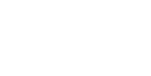 26.04.202326.04.202326.04.2023РАБОЧАЯ ПРОГРАММАРАБОЧАЯ ПРОГРАММАРАБОЧАЯ ПРОГРАММАРАБОЧАЯ ПРОГРАММАРАБОЧАЯ ПРОГРАММАРАБОЧАЯ ПРОГРАММАРАБОЧАЯ ПРОГРАММАРАБОЧАЯ ПРОГРАММАРАБОЧАЯ ПРОГРАММАРАБОЧАЯ ПРОГРАММАРАБОЧАЯ ПРОГРАММАРАБОЧАЯ ПРОГРАММАРАБОЧАЯ ПРОГРАММАдисциплиныдисциплиныЭлективные курсы по физической культуре и спортуЭлективные курсы по физической культуре и спортуЭлективные курсы по физической культуре и спортуЭлективные курсы по физической культуре и спортуЭлективные курсы по физической культуре и спортуЭлективные курсы по физической культуре и спортуЭлективные курсы по физической культуре и спортуЭлективные курсы по физической культуре и спортуЭлективные курсы по физической культуре и спортуЭлективные курсы по физической культуре и спортуЭлективные курсы по физической культуре и спортуЭлективные курсы по физической культуре и спортуЭлективные курсы по физической культуре и спортуЭлективные курсы по физической культуре и спортуЭлективные курсы по физической культуре и спортуЭлективные курсы по физической культуре и спортуЭлективные курсы по физической культуре и спортуЭлективные курсы по физической культуре и спортуЭлективные курсы по физической культуре и спортуЭлективные курсы по физической культуре и спортуЭлективные курсы по физической культуре и спортуЭлективные курсы по физической культуре и спортудля специальности 23.05.06 Строительство железных дорог, мостов и транспортных тоннелейдля специальности 23.05.06 Строительство железных дорог, мостов и транспортных тоннелейдля специальности 23.05.06 Строительство железных дорог, мостов и транспортных тоннелейдля специальности 23.05.06 Строительство железных дорог, мостов и транспортных тоннелейдля специальности 23.05.06 Строительство железных дорог, мостов и транспортных тоннелейдля специальности 23.05.06 Строительство железных дорог, мостов и транспортных тоннелейдля специальности 23.05.06 Строительство железных дорог, мостов и транспортных тоннелейдля специальности 23.05.06 Строительство железных дорог, мостов и транспортных тоннелейдля специальности 23.05.06 Строительство железных дорог, мостов и транспортных тоннелейдля специальности 23.05.06 Строительство железных дорог, мостов и транспортных тоннелейдля специальности 23.05.06 Строительство железных дорог, мостов и транспортных тоннелейдля специальности 23.05.06 Строительство железных дорог, мостов и транспортных тоннелейдля специальности 23.05.06 Строительство железных дорог, мостов и транспортных тоннелейСоставитель(и):Составитель(и):Составитель(и):ст.преподаватель, Климкин С.Пст.преподаватель, Климкин С.Пст.преподаватель, Климкин С.Пст.преподаватель, Климкин С.Пст.преподаватель, Климкин С.Пст.преподаватель, Климкин С.Пст.преподаватель, Климкин С.Пст.преподаватель, Климкин С.Пст.преподаватель, Климкин С.Пст.преподаватель, Климкин С.Пст.преподаватель, Климкин С.Пст.преподаватель, Климкин С.Пст.преподаватель, Климкин С.Пст.преподаватель, Климкин С.Пст.преподаватель, Климкин С.Пст.преподаватель, Климкин С.Пст.преподаватель, Климкин С.Пст.преподаватель, Климкин С.Пст.преподаватель, Климкин С.Пст.преподаватель, Климкин С.ПОбсуждена на заседании кафедры:Обсуждена на заседании кафедры:Обсуждена на заседании кафедры:Обсуждена на заседании кафедры:Физическое воспитание и спортФизическое воспитание и спортФизическое воспитание и спортФизическое воспитание и спортФизическое воспитание и спортФизическое воспитание и спортФизическое воспитание и спортФизическое воспитание и спортПротокол от 26.04.2023г. № 4Протокол от 26.04.2023г. № 4Протокол от 26.04.2023г. № 4Протокол от 26.04.2023г. № 4Протокол от 26.04.2023г. № 4Протокол от 26.04.2023г. № 4Протокол от 26.04.2023г. № 4Протокол от 26.04.2023г. № 4Протокол от 26.04.2023г. № 4Протокол от 26.04.2023г. № 4Протокол от 26.04.2023г. № 4Протокол от 26.04.2023г. № 4Протокол от 26.04.2023г. № 4Обсуждена на заседании методической комиссииОбсуждена на заседании методической комиссииОбсуждена на заседании методической комиссииОбсуждена на заседании методической комиссииОбсуждена на заседании методической комиссииОбсуждена на заседании методической комиссииОбсуждена на заседании методической комиссии по родственным направлениям и специальностям: Протокол от 01.01.1754г. №Обсуждена на заседании методической комиссии по родственным направлениям и специальностям: Протокол от 01.01.1754г. №Обсуждена на заседании методической комиссии по родственным направлениям и специальностям: Протокол от 01.01.1754г. №Обсуждена на заседании методической комиссии по родственным направлениям и специальностям: Протокол от 01.01.1754г. №Обсуждена на заседании методической комиссии по родственным направлениям и специальностям: Протокол от 01.01.1754г. №Обсуждена на заседании методической комиссии по родственным направлениям и специальностям: Протокол от 01.01.1754г. №Обсуждена на заседании методической комиссии по родственным направлениям и специальностям: Протокол от 01.01.1754г. №Обсуждена на заседании методической комиссии по родственным направлениям и специальностям: Протокол от 01.01.1754г. №Обсуждена на заседании методической комиссии по родственным направлениям и специальностям: Протокол от 01.01.1754г. №Обсуждена на заседании методической комиссии по родственным направлениям и специальностям: Протокол от 01.01.1754г. №Обсуждена на заседании методической комиссии по родственным направлениям и специальностям: Протокол от 01.01.1754г. №Обсуждена на заседании методической комиссии по родственным направлениям и специальностям: Протокол от 01.01.1754г. №Обсуждена на заседании методической комиссии по родственным направлениям и специальностям: Протокол от 01.01.1754г. №г. Тында2023 г.г. Тында2023 г.г. Тында2023 г.г. Тында2023 г.г. Тында2023 г.г. Тында2023 г.г. Тында2023 г.г. Тында2023 г.г. Тында2023 г.г. Тында2023 г.г. Тында2023 г.г. Тында2023 г.г. Тында2023 г.стр. 2стр. 2Визирование РПД для исполнения в очередном учебном годуВизирование РПД для исполнения в очередном учебном годуВизирование РПД для исполнения в очередном учебном годуПредседатель МК РНСПредседатель МК РНСПредседатель МК РНС__ __________ 2024 г.__ __________ 2024 г.__ __________ 2024 г.Рабочая программа пересмотрена, обсуждена и одобрена дляисполнения в 2024-2025 учебном году на заседании кафедрыРабочая программа пересмотрена, обсуждена и одобрена дляисполнения в 2024-2025 учебном году на заседании кафедрыРабочая программа пересмотрена, обсуждена и одобрена дляисполнения в 2024-2025 учебном году на заседании кафедрыБАмИЖТБАмИЖТБАмИЖТПротокол от  __ __________ 2024 г.  №  __Зав. кафедрой Гашенко С.А.Протокол от  __ __________ 2024 г.  №  __Зав. кафедрой Гашенко С.А.Визирование РПД для исполнения в очередном учебном годуВизирование РПД для исполнения в очередном учебном годуВизирование РПД для исполнения в очередном учебном годуПредседатель МК РНСПредседатель МК РНСПредседатель МК РНС__ __________ 2025 г.__ __________ 2025 г.__ __________ 2025 г.Рабочая программа пересмотрена, обсуждена и одобрена дляисполнения в 2025-2026 учебном году на заседании кафедрыРабочая программа пересмотрена, обсуждена и одобрена дляисполнения в 2025-2026 учебном году на заседании кафедрыРабочая программа пересмотрена, обсуждена и одобрена дляисполнения в 2025-2026 учебном году на заседании кафедрыБАмИЖТБАмИЖТБАмИЖТПротокол от  __ __________ 2025 г.  №  __Зав. кафедрой Гашенко С.А.Протокол от  __ __________ 2025 г.  №  __Зав. кафедрой Гашенко С.А.Визирование РПД для исполнения в очередном учебном годуВизирование РПД для исполнения в очередном учебном годуВизирование РПД для исполнения в очередном учебном годуПредседатель МК РНСПредседатель МК РНСПредседатель МК РНС__ __________ 2026 г.__ __________ 2026 г.__ __________ 2026 г.Рабочая программа пересмотрена, обсуждена и одобрена дляисполнения в 2026-2027 учебном году на заседании кафедрыРабочая программа пересмотрена, обсуждена и одобрена дляисполнения в 2026-2027 учебном году на заседании кафедрыРабочая программа пересмотрена, обсуждена и одобрена дляисполнения в 2026-2027 учебном году на заседании кафедрыБАмИЖТБАмИЖТБАмИЖТПротокол от  __ __________ 2026 г.  №  __Зав. кафедрой Гашенко С.А.Протокол от  __ __________ 2026 г.  №  __Зав. кафедрой Гашенко С.А.Визирование РПД для исполнения в очередном учебном годуВизирование РПД для исполнения в очередном учебном годуВизирование РПД для исполнения в очередном учебном годуПредседатель МК РНСПредседатель МК РНСПредседатель МК РНС__ __________ 2027 г.__ __________ 2027 г.__ __________ 2027 г.Рабочая программа пересмотрена, обсуждена и одобрена дляисполнения в 2027-2028 учебном году на заседании кафедрыРабочая программа пересмотрена, обсуждена и одобрена дляисполнения в 2027-2028 учебном году на заседании кафедрыРабочая программа пересмотрена, обсуждена и одобрена дляисполнения в 2027-2028 учебном году на заседании кафедрыБАмИЖТБАмИЖТБАмИЖТПротокол от  __ __________ 2027 г.  №  __Зав. кафедрой Гашенко С.А.Протокол от  __ __________ 2027 г.  №  __Зав. кафедрой Гашенко С.А.стр. 3стр. 3стр. 3Рабочая программа дисциплины  Элективные курсы по физической культуре и спортуРабочая программа дисциплины  Элективные курсы по физической культуре и спортуРабочая программа дисциплины  Элективные курсы по физической культуре и спортуРабочая программа дисциплины  Элективные курсы по физической культуре и спортуРабочая программа дисциплины  Элективные курсы по физической культуре и спортуРабочая программа дисциплины  Элективные курсы по физической культуре и спортуРабочая программа дисциплины  Элективные курсы по физической культуре и спортуРабочая программа дисциплины  Элективные курсы по физической культуре и спортуРабочая программа дисциплины  Элективные курсы по физической культуре и спортуРабочая программа дисциплины  Элективные курсы по физической культуре и спортуРабочая программа дисциплины  Элективные курсы по физической культуре и спортуРабочая программа дисциплины  Элективные курсы по физической культуре и спортуРабочая программа дисциплины  Элективные курсы по физической культуре и спортуРабочая программа дисциплины  Элективные курсы по физической культуре и спортуРабочая программа дисциплины  Элективные курсы по физической культуре и спортуРабочая программа дисциплины  Элективные курсы по физической культуре и спортуРабочая программа дисциплины  Элективные курсы по физической культуре и спортуРабочая программа дисциплины  Элективные курсы по физической культуре и спортуРабочая программа дисциплины  Элективные курсы по физической культуре и спортуРабочая программа дисциплины  Элективные курсы по физической культуре и спортуРабочая программа дисциплины  Элективные курсы по физической культуре и спортуРабочая программа дисциплины  Элективные курсы по физической культуре и спортуРабочая программа дисциплины  Элективные курсы по физической культуре и спортуразработана в соответствии с ФГОС, утвержденным приказом Министерства образования и науки Российской Федерации от 27.03.2018 № 218разработана в соответствии с ФГОС, утвержденным приказом Министерства образования и науки Российской Федерации от 27.03.2018 № 218разработана в соответствии с ФГОС, утвержденным приказом Министерства образования и науки Российской Федерации от 27.03.2018 № 218разработана в соответствии с ФГОС, утвержденным приказом Министерства образования и науки Российской Федерации от 27.03.2018 № 218разработана в соответствии с ФГОС, утвержденным приказом Министерства образования и науки Российской Федерации от 27.03.2018 № 218разработана в соответствии с ФГОС, утвержденным приказом Министерства образования и науки Российской Федерации от 27.03.2018 № 218разработана в соответствии с ФГОС, утвержденным приказом Министерства образования и науки Российской Федерации от 27.03.2018 № 218разработана в соответствии с ФГОС, утвержденным приказом Министерства образования и науки Российской Федерации от 27.03.2018 № 218разработана в соответствии с ФГОС, утвержденным приказом Министерства образования и науки Российской Федерации от 27.03.2018 № 218разработана в соответствии с ФГОС, утвержденным приказом Министерства образования и науки Российской Федерации от 27.03.2018 № 218разработана в соответствии с ФГОС, утвержденным приказом Министерства образования и науки Российской Федерации от 27.03.2018 № 218разработана в соответствии с ФГОС, утвержденным приказом Министерства образования и науки Российской Федерации от 27.03.2018 № 218разработана в соответствии с ФГОС, утвержденным приказом Министерства образования и науки Российской Федерации от 27.03.2018 № 218разработана в соответствии с ФГОС, утвержденным приказом Министерства образования и науки Российской Федерации от 27.03.2018 № 218разработана в соответствии с ФГОС, утвержденным приказом Министерства образования и науки Российской Федерации от 27.03.2018 № 218разработана в соответствии с ФГОС, утвержденным приказом Министерства образования и науки Российской Федерации от 27.03.2018 № 218разработана в соответствии с ФГОС, утвержденным приказом Министерства образования и науки Российской Федерации от 27.03.2018 № 218разработана в соответствии с ФГОС, утвержденным приказом Министерства образования и науки Российской Федерации от 27.03.2018 № 218разработана в соответствии с ФГОС, утвержденным приказом Министерства образования и науки Российской Федерации от 27.03.2018 № 218разработана в соответствии с ФГОС, утвержденным приказом Министерства образования и науки Российской Федерации от 27.03.2018 № 218разработана в соответствии с ФГОС, утвержденным приказом Министерства образования и науки Российской Федерации от 27.03.2018 № 218разработана в соответствии с ФГОС, утвержденным приказом Министерства образования и науки Российской Федерации от 27.03.2018 № 218разработана в соответствии с ФГОС, утвержденным приказом Министерства образования и науки Российской Федерации от 27.03.2018 № 218КвалификацияКвалификацияКвалификацияКвалификацияКвалификацияКвалификацияинженер путей сообщенияинженер путей сообщенияинженер путей сообщенияинженер путей сообщенияинженер путей сообщенияинженер путей сообщенияинженер путей сообщенияинженер путей сообщенияинженер путей сообщенияинженер путей сообщенияинженер путей сообщенияинженер путей сообщенияинженер путей сообщенияинженер путей сообщенияинженер путей сообщенияФорма обученияФорма обученияФорма обученияФорма обученияФорма обученияФорма обученияочнаяочнаяочнаяочнаяочнаяочнаяочнаяочнаяочнаяочнаяочнаяочнаяочнаяочнаяочнаяОБЪЕМ ДИСЦИПЛИНЫ (МОДУЛЯ) В ЗАЧЕТНЫХ ЕДИНИЦАХ С УКАЗАНИЕМ КОЛИЧЕСТВА АКАДЕМИЧЕСКИХ ЧАСОВ, ВЫДЕЛЕННЫХ НА КОНТАКТНУЮ РАБОТУ ОБУЧАЮЩИХСЯ С ПРЕПОДАВАТЕЛЕМ (ПО ВИДАМ УЧЕБНЫХ ЗАНЯТИЙ) И НА САМОСТОЯТЕЛЬНУЮ РАБОТУ ОБУЧАЮЩИХСЯОБЪЕМ ДИСЦИПЛИНЫ (МОДУЛЯ) В ЗАЧЕТНЫХ ЕДИНИЦАХ С УКАЗАНИЕМ КОЛИЧЕСТВА АКАДЕМИЧЕСКИХ ЧАСОВ, ВЫДЕЛЕННЫХ НА КОНТАКТНУЮ РАБОТУ ОБУЧАЮЩИХСЯ С ПРЕПОДАВАТЕЛЕМ (ПО ВИДАМ УЧЕБНЫХ ЗАНЯТИЙ) И НА САМОСТОЯТЕЛЬНУЮ РАБОТУ ОБУЧАЮЩИХСЯОБЪЕМ ДИСЦИПЛИНЫ (МОДУЛЯ) В ЗАЧЕТНЫХ ЕДИНИЦАХ С УКАЗАНИЕМ КОЛИЧЕСТВА АКАДЕМИЧЕСКИХ ЧАСОВ, ВЫДЕЛЕННЫХ НА КОНТАКТНУЮ РАБОТУ ОБУЧАЮЩИХСЯ С ПРЕПОДАВАТЕЛЕМ (ПО ВИДАМ УЧЕБНЫХ ЗАНЯТИЙ) И НА САМОСТОЯТЕЛЬНУЮ РАБОТУ ОБУЧАЮЩИХСЯОБЪЕМ ДИСЦИПЛИНЫ (МОДУЛЯ) В ЗАЧЕТНЫХ ЕДИНИЦАХ С УКАЗАНИЕМ КОЛИЧЕСТВА АКАДЕМИЧЕСКИХ ЧАСОВ, ВЫДЕЛЕННЫХ НА КОНТАКТНУЮ РАБОТУ ОБУЧАЮЩИХСЯ С ПРЕПОДАВАТЕЛЕМ (ПО ВИДАМ УЧЕБНЫХ ЗАНЯТИЙ) И НА САМОСТОЯТЕЛЬНУЮ РАБОТУ ОБУЧАЮЩИХСЯОБЪЕМ ДИСЦИПЛИНЫ (МОДУЛЯ) В ЗАЧЕТНЫХ ЕДИНИЦАХ С УКАЗАНИЕМ КОЛИЧЕСТВА АКАДЕМИЧЕСКИХ ЧАСОВ, ВЫДЕЛЕННЫХ НА КОНТАКТНУЮ РАБОТУ ОБУЧАЮЩИХСЯ С ПРЕПОДАВАТЕЛЕМ (ПО ВИДАМ УЧЕБНЫХ ЗАНЯТИЙ) И НА САМОСТОЯТЕЛЬНУЮ РАБОТУ ОБУЧАЮЩИХСЯОБЪЕМ ДИСЦИПЛИНЫ (МОДУЛЯ) В ЗАЧЕТНЫХ ЕДИНИЦАХ С УКАЗАНИЕМ КОЛИЧЕСТВА АКАДЕМИЧЕСКИХ ЧАСОВ, ВЫДЕЛЕННЫХ НА КОНТАКТНУЮ РАБОТУ ОБУЧАЮЩИХСЯ С ПРЕПОДАВАТЕЛЕМ (ПО ВИДАМ УЧЕБНЫХ ЗАНЯТИЙ) И НА САМОСТОЯТЕЛЬНУЮ РАБОТУ ОБУЧАЮЩИХСЯОБЪЕМ ДИСЦИПЛИНЫ (МОДУЛЯ) В ЗАЧЕТНЫХ ЕДИНИЦАХ С УКАЗАНИЕМ КОЛИЧЕСТВА АКАДЕМИЧЕСКИХ ЧАСОВ, ВЫДЕЛЕННЫХ НА КОНТАКТНУЮ РАБОТУ ОБУЧАЮЩИХСЯ С ПРЕПОДАВАТЕЛЕМ (ПО ВИДАМ УЧЕБНЫХ ЗАНЯТИЙ) И НА САМОСТОЯТЕЛЬНУЮ РАБОТУ ОБУЧАЮЩИХСЯОБЪЕМ ДИСЦИПЛИНЫ (МОДУЛЯ) В ЗАЧЕТНЫХ ЕДИНИЦАХ С УКАЗАНИЕМ КОЛИЧЕСТВА АКАДЕМИЧЕСКИХ ЧАСОВ, ВЫДЕЛЕННЫХ НА КОНТАКТНУЮ РАБОТУ ОБУЧАЮЩИХСЯ С ПРЕПОДАВАТЕЛЕМ (ПО ВИДАМ УЧЕБНЫХ ЗАНЯТИЙ) И НА САМОСТОЯТЕЛЬНУЮ РАБОТУ ОБУЧАЮЩИХСЯОБЪЕМ ДИСЦИПЛИНЫ (МОДУЛЯ) В ЗАЧЕТНЫХ ЕДИНИЦАХ С УКАЗАНИЕМ КОЛИЧЕСТВА АКАДЕМИЧЕСКИХ ЧАСОВ, ВЫДЕЛЕННЫХ НА КОНТАКТНУЮ РАБОТУ ОБУЧАЮЩИХСЯ С ПРЕПОДАВАТЕЛЕМ (ПО ВИДАМ УЧЕБНЫХ ЗАНЯТИЙ) И НА САМОСТОЯТЕЛЬНУЮ РАБОТУ ОБУЧАЮЩИХСЯОБЪЕМ ДИСЦИПЛИНЫ (МОДУЛЯ) В ЗАЧЕТНЫХ ЕДИНИЦАХ С УКАЗАНИЕМ КОЛИЧЕСТВА АКАДЕМИЧЕСКИХ ЧАСОВ, ВЫДЕЛЕННЫХ НА КОНТАКТНУЮ РАБОТУ ОБУЧАЮЩИХСЯ С ПРЕПОДАВАТЕЛЕМ (ПО ВИДАМ УЧЕБНЫХ ЗАНЯТИЙ) И НА САМОСТОЯТЕЛЬНУЮ РАБОТУ ОБУЧАЮЩИХСЯОБЪЕМ ДИСЦИПЛИНЫ (МОДУЛЯ) В ЗАЧЕТНЫХ ЕДИНИЦАХ С УКАЗАНИЕМ КОЛИЧЕСТВА АКАДЕМИЧЕСКИХ ЧАСОВ, ВЫДЕЛЕННЫХ НА КОНТАКТНУЮ РАБОТУ ОБУЧАЮЩИХСЯ С ПРЕПОДАВАТЕЛЕМ (ПО ВИДАМ УЧЕБНЫХ ЗАНЯТИЙ) И НА САМОСТОЯТЕЛЬНУЮ РАБОТУ ОБУЧАЮЩИХСЯОБЪЕМ ДИСЦИПЛИНЫ (МОДУЛЯ) В ЗАЧЕТНЫХ ЕДИНИЦАХ С УКАЗАНИЕМ КОЛИЧЕСТВА АКАДЕМИЧЕСКИХ ЧАСОВ, ВЫДЕЛЕННЫХ НА КОНТАКТНУЮ РАБОТУ ОБУЧАЮЩИХСЯ С ПРЕПОДАВАТЕЛЕМ (ПО ВИДАМ УЧЕБНЫХ ЗАНЯТИЙ) И НА САМОСТОЯТЕЛЬНУЮ РАБОТУ ОБУЧАЮЩИХСЯОБЪЕМ ДИСЦИПЛИНЫ (МОДУЛЯ) В ЗАЧЕТНЫХ ЕДИНИЦАХ С УКАЗАНИЕМ КОЛИЧЕСТВА АКАДЕМИЧЕСКИХ ЧАСОВ, ВЫДЕЛЕННЫХ НА КОНТАКТНУЮ РАБОТУ ОБУЧАЮЩИХСЯ С ПРЕПОДАВАТЕЛЕМ (ПО ВИДАМ УЧЕБНЫХ ЗАНЯТИЙ) И НА САМОСТОЯТЕЛЬНУЮ РАБОТУ ОБУЧАЮЩИХСЯОБЪЕМ ДИСЦИПЛИНЫ (МОДУЛЯ) В ЗАЧЕТНЫХ ЕДИНИЦАХ С УКАЗАНИЕМ КОЛИЧЕСТВА АКАДЕМИЧЕСКИХ ЧАСОВ, ВЫДЕЛЕННЫХ НА КОНТАКТНУЮ РАБОТУ ОБУЧАЮЩИХСЯ С ПРЕПОДАВАТЕЛЕМ (ПО ВИДАМ УЧЕБНЫХ ЗАНЯТИЙ) И НА САМОСТОЯТЕЛЬНУЮ РАБОТУ ОБУЧАЮЩИХСЯОБЪЕМ ДИСЦИПЛИНЫ (МОДУЛЯ) В ЗАЧЕТНЫХ ЕДИНИЦАХ С УКАЗАНИЕМ КОЛИЧЕСТВА АКАДЕМИЧЕСКИХ ЧАСОВ, ВЫДЕЛЕННЫХ НА КОНТАКТНУЮ РАБОТУ ОБУЧАЮЩИХСЯ С ПРЕПОДАВАТЕЛЕМ (ПО ВИДАМ УЧЕБНЫХ ЗАНЯТИЙ) И НА САМОСТОЯТЕЛЬНУЮ РАБОТУ ОБУЧАЮЩИХСЯОБЪЕМ ДИСЦИПЛИНЫ (МОДУЛЯ) В ЗАЧЕТНЫХ ЕДИНИЦАХ С УКАЗАНИЕМ КОЛИЧЕСТВА АКАДЕМИЧЕСКИХ ЧАСОВ, ВЫДЕЛЕННЫХ НА КОНТАКТНУЮ РАБОТУ ОБУЧАЮЩИХСЯ С ПРЕПОДАВАТЕЛЕМ (ПО ВИДАМ УЧЕБНЫХ ЗАНЯТИЙ) И НА САМОСТОЯТЕЛЬНУЮ РАБОТУ ОБУЧАЮЩИХСЯОБЪЕМ ДИСЦИПЛИНЫ (МОДУЛЯ) В ЗАЧЕТНЫХ ЕДИНИЦАХ С УКАЗАНИЕМ КОЛИЧЕСТВА АКАДЕМИЧЕСКИХ ЧАСОВ, ВЫДЕЛЕННЫХ НА КОНТАКТНУЮ РАБОТУ ОБУЧАЮЩИХСЯ С ПРЕПОДАВАТЕЛЕМ (ПО ВИДАМ УЧЕБНЫХ ЗАНЯТИЙ) И НА САМОСТОЯТЕЛЬНУЮ РАБОТУ ОБУЧАЮЩИХСЯОБЪЕМ ДИСЦИПЛИНЫ (МОДУЛЯ) В ЗАЧЕТНЫХ ЕДИНИЦАХ С УКАЗАНИЕМ КОЛИЧЕСТВА АКАДЕМИЧЕСКИХ ЧАСОВ, ВЫДЕЛЕННЫХ НА КОНТАКТНУЮ РАБОТУ ОБУЧАЮЩИХСЯ С ПРЕПОДАВАТЕЛЕМ (ПО ВИДАМ УЧЕБНЫХ ЗАНЯТИЙ) И НА САМОСТОЯТЕЛЬНУЮ РАБОТУ ОБУЧАЮЩИХСЯОБЪЕМ ДИСЦИПЛИНЫ (МОДУЛЯ) В ЗАЧЕТНЫХ ЕДИНИЦАХ С УКАЗАНИЕМ КОЛИЧЕСТВА АКАДЕМИЧЕСКИХ ЧАСОВ, ВЫДЕЛЕННЫХ НА КОНТАКТНУЮ РАБОТУ ОБУЧАЮЩИХСЯ С ПРЕПОДАВАТЕЛЕМ (ПО ВИДАМ УЧЕБНЫХ ЗАНЯТИЙ) И НА САМОСТОЯТЕЛЬНУЮ РАБОТУ ОБУЧАЮЩИХСЯОБЪЕМ ДИСЦИПЛИНЫ (МОДУЛЯ) В ЗАЧЕТНЫХ ЕДИНИЦАХ С УКАЗАНИЕМ КОЛИЧЕСТВА АКАДЕМИЧЕСКИХ ЧАСОВ, ВЫДЕЛЕННЫХ НА КОНТАКТНУЮ РАБОТУ ОБУЧАЮЩИХСЯ С ПРЕПОДАВАТЕЛЕМ (ПО ВИДАМ УЧЕБНЫХ ЗАНЯТИЙ) И НА САМОСТОЯТЕЛЬНУЮ РАБОТУ ОБУЧАЮЩИХСЯОБЪЕМ ДИСЦИПЛИНЫ (МОДУЛЯ) В ЗАЧЕТНЫХ ЕДИНИЦАХ С УКАЗАНИЕМ КОЛИЧЕСТВА АКАДЕМИЧЕСКИХ ЧАСОВ, ВЫДЕЛЕННЫХ НА КОНТАКТНУЮ РАБОТУ ОБУЧАЮЩИХСЯ С ПРЕПОДАВАТЕЛЕМ (ПО ВИДАМ УЧЕБНЫХ ЗАНЯТИЙ) И НА САМОСТОЯТЕЛЬНУЮ РАБОТУ ОБУЧАЮЩИХСЯОбщая трудоемкостьОбщая трудоемкостьОбщая трудоемкостьОбщая трудоемкость0 ЗЕТ0 ЗЕТ0 ЗЕТ0 ЗЕТ0 ЗЕТ0 ЗЕТ0 ЗЕТ0 ЗЕТ0 ЗЕТ0 ЗЕТ0 ЗЕТ0 ЗЕТ0 ЗЕТ0 ЗЕТ0 ЗЕТЧасов по учебному плануЧасов по учебному плануЧасов по учебному плануЧасов по учебному плануЧасов по учебному плануЧасов по учебному плануЧасов по учебному плануЧасов по учебному плану228228228228Виды контроля  в семестрах:Виды контроля  в семестрах:Виды контроля  в семестрах:Виды контроля  в семестрах:Виды контроля  в семестрах:Виды контроля  в семестрах:Виды контроля  в семестрах:Виды контроля  в семестрах:в том числе:в том числе:в том числе:в том числе:в том числе:в том числе:в том числе:в том числе:зачёты (семестр)          1, 2, 3, 4зачёты (семестр)          1, 2, 3, 4зачёты (семестр)          1, 2, 3, 4зачёты (семестр)          1, 2, 3, 4зачёты (семестр)          1, 2, 3, 4зачёты (семестр)          1, 2, 3, 4зачёты (семестр)          1, 2, 3, 4зачёты (семестр)          1, 2, 3, 4контактная работаконтактная работаконтактная работаконтактная работаконтактная работаконтактная работаконтактная работа224224224224зачёты (семестр)          1, 2, 3, 4зачёты (семестр)          1, 2, 3, 4зачёты (семестр)          1, 2, 3, 4зачёты (семестр)          1, 2, 3, 4зачёты (семестр)          1, 2, 3, 4зачёты (семестр)          1, 2, 3, 4зачёты (семестр)          1, 2, 3, 4зачёты (семестр)          1, 2, 3, 4самостоятельная работасамостоятельная работасамостоятельная работасамостоятельная работасамостоятельная работасамостоятельная работасамостоятельная работа4444зачёты (семестр)          1, 2, 3, 4зачёты (семестр)          1, 2, 3, 4зачёты (семестр)          1, 2, 3, 4зачёты (семестр)          1, 2, 3, 4зачёты (семестр)          1, 2, 3, 4зачёты (семестр)          1, 2, 3, 4зачёты (семестр)          1, 2, 3, 4зачёты (семестр)          1, 2, 3, 4зачёты (семестр)          1, 2, 3, 4зачёты (семестр)          1, 2, 3, 4зачёты (семестр)          1, 2, 3, 4зачёты (семестр)          1, 2, 3, 4зачёты (семестр)          1, 2, 3, 4зачёты (семестр)          1, 2, 3, 4зачёты (семестр)          1, 2, 3, 4зачёты (семестр)          1, 2, 3, 4Распределение часов дисциплины по семестрам (курсам)Распределение часов дисциплины по семестрам (курсам)Распределение часов дисциплины по семестрам (курсам)Распределение часов дисциплины по семестрам (курсам)Распределение часов дисциплины по семестрам (курсам)Распределение часов дисциплины по семестрам (курсам)Распределение часов дисциплины по семестрам (курсам)Распределение часов дисциплины по семестрам (курсам)Распределение часов дисциплины по семестрам (курсам)Распределение часов дисциплины по семестрам (курсам)Распределение часов дисциплины по семестрам (курсам)Распределение часов дисциплины по семестрам (курсам)Распределение часов дисциплины по семестрам (курсам)Распределение часов дисциплины по семестрам (курсам)Распределение часов дисциплины по семестрам (курсам)Распределение часов дисциплины по семестрам (курсам)Распределение часов дисциплины по семестрам (курсам)Распределение часов дисциплины по семестрам (курсам)Распределение часов дисциплины по семестрам (курсам)Распределение часов дисциплины по семестрам (курсам)Распределение часов дисциплины по семестрам (курсам)Распределение часов дисциплины по семестрам (курсам)Распределение часов дисциплины по семестрам (курсам)Распределение часов дисциплины по семестрам (курсам)Распределение часов дисциплины по семестрам (курсам)Распределение часов дисциплины по семестрам (курсам)Распределение часов дисциплины по семестрам (курсам)Распределение часов дисциплины по семестрам (курсам)Распределение часов дисциплины по семестрам (курсам)Распределение часов дисциплины по семестрам (курсам)Распределение часов дисциплины по семестрам (курсам)Распределение часов дисциплины по семестрам (курсам)Распределение часов дисциплины по семестрам (курсам)Распределение часов дисциплины по семестрам (курсам)Распределение часов дисциплины по семестрам (курсам)Распределение часов дисциплины по семестрам (курсам)Распределение часов дисциплины по семестрам (курсам)Распределение часов дисциплины по семестрам (курсам)Распределение часов дисциплины по семестрам (курсам)Распределение часов дисциплины по семестрам (курсам)Распределение часов дисциплины по семестрам (курсам)Распределение часов дисциплины по семестрам (курсам)Распределение часов дисциплины по семестрам (курсам)Распределение часов дисциплины по семестрам (курсам)Семестр(<Курс>.<Семес тр на курсе>)Семестр(<Курс>.<Семес тр на курсе>)1 (1.1)1 (1.1)1 (1.1)2 (1.2)2 (1.2)2 (1.2)2 (1.2)2 (1.2)3 (2.1)3 (2.1)3 (2.1)4 (2.2)4 (2.2)4 (2.2)ИтогоИтогоНедельНедель18181816 5/616 5/616 5/616 5/616 5/618181816 5/616 5/616 5/6ИтогоИтогоВид занятийВид занятийУПРПРПУПУПРПРПРПУПРПРПУПУПРПУПРППрактическиеПрактические6464646464646464484848484848224224Итого ауд.Итого ауд.6464646464646464484848484848224224Кoнтактная рабoтаКoнтактная рабoта6464646464646464484848484848224224Сам. работаСам. работа22222244ИтогоИтого6464646464646464505050505050228228стр. 41. АННОТАЦИЯ ДИСЦИПЛИНЫ (МОДУЛЯ)1. АННОТАЦИЯ ДИСЦИПЛИНЫ (МОДУЛЯ)1. АННОТАЦИЯ ДИСЦИПЛИНЫ (МОДУЛЯ)1. АННОТАЦИЯ ДИСЦИПЛИНЫ (МОДУЛЯ)1. АННОТАЦИЯ ДИСЦИПЛИНЫ (МОДУЛЯ)1. АННОТАЦИЯ ДИСЦИПЛИНЫ (МОДУЛЯ)1. АННОТАЦИЯ ДИСЦИПЛИНЫ (МОДУЛЯ)1. АННОТАЦИЯ ДИСЦИПЛИНЫ (МОДУЛЯ)1. АННОТАЦИЯ ДИСЦИПЛИНЫ (МОДУЛЯ)1. АННОТАЦИЯ ДИСЦИПЛИНЫ (МОДУЛЯ)1. АННОТАЦИЯ ДИСЦИПЛИНЫ (МОДУЛЯ)1.1Методика эффективных и экономичных способов овладения жизненноважными умениями и навыками двигательной активности. Методика составления и проведения простейших самостоятельных занятий физическими упражнениями гигиенической или тренировочной направленности. Методика индивидуального подхода и применения средств для направленного развития отдельных физических качеств. Методы самоконтроля состояния здоровья и физического развития (стандарты, индексы, номограммы). Методы самоконтроля за функциональным состоянием организма (функциональные пробы). Методика корригирующей гимнастики для глаз. Основы методики самомассажа. Методы регулирования психоэмоционального состояния, применяемые при занятиях физической культурой и спортом. Средства и методы мышечной релаксации в спорте. Методика проведения производственной гимнастики с учетом характера труда. Физическое воспитание в обеспечении здоровья занимающихся. Индивидуальный выбор видов спорта или систем физических упражнений (легкая атлетика, гимнастика, спортивные игры, плавание). Методы самооценки специальной физической и спортивной подготовленности по избранному виду спорта. Тестирование основных физических качеств (тест на скоростно- силовую подготовленность, тест на общую выносливость, тест на силовую подготовленность). Основы методики организации судейства по избранному виду спорта. Методика самостоятельного освоения отдельными элементами профессионально-прикладной физической подготовки.Методика эффективных и экономичных способов овладения жизненноважными умениями и навыками двигательной активности. Методика составления и проведения простейших самостоятельных занятий физическими упражнениями гигиенической или тренировочной направленности. Методика индивидуального подхода и применения средств для направленного развития отдельных физических качеств. Методы самоконтроля состояния здоровья и физического развития (стандарты, индексы, номограммы). Методы самоконтроля за функциональным состоянием организма (функциональные пробы). Методика корригирующей гимнастики для глаз. Основы методики самомассажа. Методы регулирования психоэмоционального состояния, применяемые при занятиях физической культурой и спортом. Средства и методы мышечной релаксации в спорте. Методика проведения производственной гимнастики с учетом характера труда. Физическое воспитание в обеспечении здоровья занимающихся. Индивидуальный выбор видов спорта или систем физических упражнений (легкая атлетика, гимнастика, спортивные игры, плавание). Методы самооценки специальной физической и спортивной подготовленности по избранному виду спорта. Тестирование основных физических качеств (тест на скоростно- силовую подготовленность, тест на общую выносливость, тест на силовую подготовленность). Основы методики организации судейства по избранному виду спорта. Методика самостоятельного освоения отдельными элементами профессионально-прикладной физической подготовки.Методика эффективных и экономичных способов овладения жизненноважными умениями и навыками двигательной активности. Методика составления и проведения простейших самостоятельных занятий физическими упражнениями гигиенической или тренировочной направленности. Методика индивидуального подхода и применения средств для направленного развития отдельных физических качеств. Методы самоконтроля состояния здоровья и физического развития (стандарты, индексы, номограммы). Методы самоконтроля за функциональным состоянием организма (функциональные пробы). Методика корригирующей гимнастики для глаз. Основы методики самомассажа. Методы регулирования психоэмоционального состояния, применяемые при занятиях физической культурой и спортом. Средства и методы мышечной релаксации в спорте. Методика проведения производственной гимнастики с учетом характера труда. Физическое воспитание в обеспечении здоровья занимающихся. Индивидуальный выбор видов спорта или систем физических упражнений (легкая атлетика, гимнастика, спортивные игры, плавание). Методы самооценки специальной физической и спортивной подготовленности по избранному виду спорта. Тестирование основных физических качеств (тест на скоростно- силовую подготовленность, тест на общую выносливость, тест на силовую подготовленность). Основы методики организации судейства по избранному виду спорта. Методика самостоятельного освоения отдельными элементами профессионально-прикладной физической подготовки.Методика эффективных и экономичных способов овладения жизненноважными умениями и навыками двигательной активности. Методика составления и проведения простейших самостоятельных занятий физическими упражнениями гигиенической или тренировочной направленности. Методика индивидуального подхода и применения средств для направленного развития отдельных физических качеств. Методы самоконтроля состояния здоровья и физического развития (стандарты, индексы, номограммы). Методы самоконтроля за функциональным состоянием организма (функциональные пробы). Методика корригирующей гимнастики для глаз. Основы методики самомассажа. Методы регулирования психоэмоционального состояния, применяемые при занятиях физической культурой и спортом. Средства и методы мышечной релаксации в спорте. Методика проведения производственной гимнастики с учетом характера труда. Физическое воспитание в обеспечении здоровья занимающихся. Индивидуальный выбор видов спорта или систем физических упражнений (легкая атлетика, гимнастика, спортивные игры, плавание). Методы самооценки специальной физической и спортивной подготовленности по избранному виду спорта. Тестирование основных физических качеств (тест на скоростно- силовую подготовленность, тест на общую выносливость, тест на силовую подготовленность). Основы методики организации судейства по избранному виду спорта. Методика самостоятельного освоения отдельными элементами профессионально-прикладной физической подготовки.Методика эффективных и экономичных способов овладения жизненноважными умениями и навыками двигательной активности. Методика составления и проведения простейших самостоятельных занятий физическими упражнениями гигиенической или тренировочной направленности. Методика индивидуального подхода и применения средств для направленного развития отдельных физических качеств. Методы самоконтроля состояния здоровья и физического развития (стандарты, индексы, номограммы). Методы самоконтроля за функциональным состоянием организма (функциональные пробы). Методика корригирующей гимнастики для глаз. Основы методики самомассажа. Методы регулирования психоэмоционального состояния, применяемые при занятиях физической культурой и спортом. Средства и методы мышечной релаксации в спорте. Методика проведения производственной гимнастики с учетом характера труда. Физическое воспитание в обеспечении здоровья занимающихся. Индивидуальный выбор видов спорта или систем физических упражнений (легкая атлетика, гимнастика, спортивные игры, плавание). Методы самооценки специальной физической и спортивной подготовленности по избранному виду спорта. Тестирование основных физических качеств (тест на скоростно- силовую подготовленность, тест на общую выносливость, тест на силовую подготовленность). Основы методики организации судейства по избранному виду спорта. Методика самостоятельного освоения отдельными элементами профессионально-прикладной физической подготовки.Методика эффективных и экономичных способов овладения жизненноважными умениями и навыками двигательной активности. Методика составления и проведения простейших самостоятельных занятий физическими упражнениями гигиенической или тренировочной направленности. Методика индивидуального подхода и применения средств для направленного развития отдельных физических качеств. Методы самоконтроля состояния здоровья и физического развития (стандарты, индексы, номограммы). Методы самоконтроля за функциональным состоянием организма (функциональные пробы). Методика корригирующей гимнастики для глаз. Основы методики самомассажа. Методы регулирования психоэмоционального состояния, применяемые при занятиях физической культурой и спортом. Средства и методы мышечной релаксации в спорте. Методика проведения производственной гимнастики с учетом характера труда. Физическое воспитание в обеспечении здоровья занимающихся. Индивидуальный выбор видов спорта или систем физических упражнений (легкая атлетика, гимнастика, спортивные игры, плавание). Методы самооценки специальной физической и спортивной подготовленности по избранному виду спорта. Тестирование основных физических качеств (тест на скоростно- силовую подготовленность, тест на общую выносливость, тест на силовую подготовленность). Основы методики организации судейства по избранному виду спорта. Методика самостоятельного освоения отдельными элементами профессионально-прикладной физической подготовки.Методика эффективных и экономичных способов овладения жизненноважными умениями и навыками двигательной активности. Методика составления и проведения простейших самостоятельных занятий физическими упражнениями гигиенической или тренировочной направленности. Методика индивидуального подхода и применения средств для направленного развития отдельных физических качеств. Методы самоконтроля состояния здоровья и физического развития (стандарты, индексы, номограммы). Методы самоконтроля за функциональным состоянием организма (функциональные пробы). Методика корригирующей гимнастики для глаз. Основы методики самомассажа. Методы регулирования психоэмоционального состояния, применяемые при занятиях физической культурой и спортом. Средства и методы мышечной релаксации в спорте. Методика проведения производственной гимнастики с учетом характера труда. Физическое воспитание в обеспечении здоровья занимающихся. Индивидуальный выбор видов спорта или систем физических упражнений (легкая атлетика, гимнастика, спортивные игры, плавание). Методы самооценки специальной физической и спортивной подготовленности по избранному виду спорта. Тестирование основных физических качеств (тест на скоростно- силовую подготовленность, тест на общую выносливость, тест на силовую подготовленность). Основы методики организации судейства по избранному виду спорта. Методика самостоятельного освоения отдельными элементами профессионально-прикладной физической подготовки.Методика эффективных и экономичных способов овладения жизненноважными умениями и навыками двигательной активности. Методика составления и проведения простейших самостоятельных занятий физическими упражнениями гигиенической или тренировочной направленности. Методика индивидуального подхода и применения средств для направленного развития отдельных физических качеств. Методы самоконтроля состояния здоровья и физического развития (стандарты, индексы, номограммы). Методы самоконтроля за функциональным состоянием организма (функциональные пробы). Методика корригирующей гимнастики для глаз. Основы методики самомассажа. Методы регулирования психоэмоционального состояния, применяемые при занятиях физической культурой и спортом. Средства и методы мышечной релаксации в спорте. Методика проведения производственной гимнастики с учетом характера труда. Физическое воспитание в обеспечении здоровья занимающихся. Индивидуальный выбор видов спорта или систем физических упражнений (легкая атлетика, гимнастика, спортивные игры, плавание). Методы самооценки специальной физической и спортивной подготовленности по избранному виду спорта. Тестирование основных физических качеств (тест на скоростно- силовую подготовленность, тест на общую выносливость, тест на силовую подготовленность). Основы методики организации судейства по избранному виду спорта. Методика самостоятельного освоения отдельными элементами профессионально-прикладной физической подготовки.Методика эффективных и экономичных способов овладения жизненноважными умениями и навыками двигательной активности. Методика составления и проведения простейших самостоятельных занятий физическими упражнениями гигиенической или тренировочной направленности. Методика индивидуального подхода и применения средств для направленного развития отдельных физических качеств. Методы самоконтроля состояния здоровья и физического развития (стандарты, индексы, номограммы). Методы самоконтроля за функциональным состоянием организма (функциональные пробы). Методика корригирующей гимнастики для глаз. Основы методики самомассажа. Методы регулирования психоэмоционального состояния, применяемые при занятиях физической культурой и спортом. Средства и методы мышечной релаксации в спорте. Методика проведения производственной гимнастики с учетом характера труда. Физическое воспитание в обеспечении здоровья занимающихся. Индивидуальный выбор видов спорта или систем физических упражнений (легкая атлетика, гимнастика, спортивные игры, плавание). Методы самооценки специальной физической и спортивной подготовленности по избранному виду спорта. Тестирование основных физических качеств (тест на скоростно- силовую подготовленность, тест на общую выносливость, тест на силовую подготовленность). Основы методики организации судейства по избранному виду спорта. Методика самостоятельного освоения отдельными элементами профессионально-прикладной физической подготовки.Методика эффективных и экономичных способов овладения жизненноважными умениями и навыками двигательной активности. Методика составления и проведения простейших самостоятельных занятий физическими упражнениями гигиенической или тренировочной направленности. Методика индивидуального подхода и применения средств для направленного развития отдельных физических качеств. Методы самоконтроля состояния здоровья и физического развития (стандарты, индексы, номограммы). Методы самоконтроля за функциональным состоянием организма (функциональные пробы). Методика корригирующей гимнастики для глаз. Основы методики самомассажа. Методы регулирования психоэмоционального состояния, применяемые при занятиях физической культурой и спортом. Средства и методы мышечной релаксации в спорте. Методика проведения производственной гимнастики с учетом характера труда. Физическое воспитание в обеспечении здоровья занимающихся. Индивидуальный выбор видов спорта или систем физических упражнений (легкая атлетика, гимнастика, спортивные игры, плавание). Методы самооценки специальной физической и спортивной подготовленности по избранному виду спорта. Тестирование основных физических качеств (тест на скоростно- силовую подготовленность, тест на общую выносливость, тест на силовую подготовленность). Основы методики организации судейства по избранному виду спорта. Методика самостоятельного освоения отдельными элементами профессионально-прикладной физической подготовки.2. МЕСТО ДИСЦИПЛИНЫ (МОДУЛЯ) В СТРУКТУРЕ ОБРАЗОВАТЕЛЬНОЙ ПРОГРАММЫ2. МЕСТО ДИСЦИПЛИНЫ (МОДУЛЯ) В СТРУКТУРЕ ОБРАЗОВАТЕЛЬНОЙ ПРОГРАММЫ2. МЕСТО ДИСЦИПЛИНЫ (МОДУЛЯ) В СТРУКТУРЕ ОБРАЗОВАТЕЛЬНОЙ ПРОГРАММЫ2. МЕСТО ДИСЦИПЛИНЫ (МОДУЛЯ) В СТРУКТУРЕ ОБРАЗОВАТЕЛЬНОЙ ПРОГРАММЫ2. МЕСТО ДИСЦИПЛИНЫ (МОДУЛЯ) В СТРУКТУРЕ ОБРАЗОВАТЕЛЬНОЙ ПРОГРАММЫ2. МЕСТО ДИСЦИПЛИНЫ (МОДУЛЯ) В СТРУКТУРЕ ОБРАЗОВАТЕЛЬНОЙ ПРОГРАММЫ2. МЕСТО ДИСЦИПЛИНЫ (МОДУЛЯ) В СТРУКТУРЕ ОБРАЗОВАТЕЛЬНОЙ ПРОГРАММЫ2. МЕСТО ДИСЦИПЛИНЫ (МОДУЛЯ) В СТРУКТУРЕ ОБРАЗОВАТЕЛЬНОЙ ПРОГРАММЫ2. МЕСТО ДИСЦИПЛИНЫ (МОДУЛЯ) В СТРУКТУРЕ ОБРАЗОВАТЕЛЬНОЙ ПРОГРАММЫ2. МЕСТО ДИСЦИПЛИНЫ (МОДУЛЯ) В СТРУКТУРЕ ОБРАЗОВАТЕЛЬНОЙ ПРОГРАММЫ2. МЕСТО ДИСЦИПЛИНЫ (МОДУЛЯ) В СТРУКТУРЕ ОБРАЗОВАТЕЛЬНОЙ ПРОГРАММЫКод дисциплины:Код дисциплины:Код дисциплины:Б1.В.06.01Б1.В.06.01Б1.В.06.01Б1.В.06.01Б1.В.06.01Б1.В.06.01Б1.В.06.01Б1.В.06.012.1Требования к предварительной подготовке обучающегося:Требования к предварительной подготовке обучающегося:Требования к предварительной подготовке обучающегося:Требования к предварительной подготовке обучающегося:Требования к предварительной подготовке обучающегося:Требования к предварительной подготовке обучающегося:Требования к предварительной подготовке обучающегося:Требования к предварительной подготовке обучающегося:Требования к предварительной подготовке обучающегося:Требования к предварительной подготовке обучающегося:2.1.1Для успешного освоения дисциплины требуются знания и умения по физической культуре, полученные в объеме средней образовательной школыДля успешного освоения дисциплины требуются знания и умения по физической культуре, полученные в объеме средней образовательной школыДля успешного освоения дисциплины требуются знания и умения по физической культуре, полученные в объеме средней образовательной школыДля успешного освоения дисциплины требуются знания и умения по физической культуре, полученные в объеме средней образовательной школыДля успешного освоения дисциплины требуются знания и умения по физической культуре, полученные в объеме средней образовательной школыДля успешного освоения дисциплины требуются знания и умения по физической культуре, полученные в объеме средней образовательной школыДля успешного освоения дисциплины требуются знания и умения по физической культуре, полученные в объеме средней образовательной школыДля успешного освоения дисциплины требуются знания и умения по физической культуре, полученные в объеме средней образовательной школыДля успешного освоения дисциплины требуются знания и умения по физической культуре, полученные в объеме средней образовательной школыДля успешного освоения дисциплины требуются знания и умения по физической культуре, полученные в объеме средней образовательной школы2.2Дисциплины и практики, для которых освоение данной дисциплины (модуля) необходимо как предшествующее:Дисциплины и практики, для которых освоение данной дисциплины (модуля) необходимо как предшествующее:Дисциплины и практики, для которых освоение данной дисциплины (модуля) необходимо как предшествующее:Дисциплины и практики, для которых освоение данной дисциплины (модуля) необходимо как предшествующее:Дисциплины и практики, для которых освоение данной дисциплины (модуля) необходимо как предшествующее:Дисциплины и практики, для которых освоение данной дисциплины (модуля) необходимо как предшествующее:Дисциплины и практики, для которых освоение данной дисциплины (модуля) необходимо как предшествующее:Дисциплины и практики, для которых освоение данной дисциплины (модуля) необходимо как предшествующее:Дисциплины и практики, для которых освоение данной дисциплины (модуля) необходимо как предшествующее:Дисциплины и практики, для которых освоение данной дисциплины (модуля) необходимо как предшествующее:2.2.1Физическая культура и спортФизическая культура и спортФизическая культура и спортФизическая культура и спортФизическая культура и спортФизическая культура и спортФизическая культура и спортФизическая культура и спортФизическая культура и спортФизическая культура и спорт3. ПЕРЕЧЕНЬ ПЛАНИРУЕМЫХ РЕЗУЛЬТАТОВ ОБУЧЕНИЯ ПО ДИСЦИПЛИНЕ (МОДУЛЮ), СООТНЕСЕННЫХ С ПЛАНИРУЕМЫМИ РЕЗУЛЬТАТАМИ ОСВОЕНИЯ ОБРАЗОВАТЕЛЬНОЙ ПРОГРАММЫ3. ПЕРЕЧЕНЬ ПЛАНИРУЕМЫХ РЕЗУЛЬТАТОВ ОБУЧЕНИЯ ПО ДИСЦИПЛИНЕ (МОДУЛЮ), СООТНЕСЕННЫХ С ПЛАНИРУЕМЫМИ РЕЗУЛЬТАТАМИ ОСВОЕНИЯ ОБРАЗОВАТЕЛЬНОЙ ПРОГРАММЫ3. ПЕРЕЧЕНЬ ПЛАНИРУЕМЫХ РЕЗУЛЬТАТОВ ОБУЧЕНИЯ ПО ДИСЦИПЛИНЕ (МОДУЛЮ), СООТНЕСЕННЫХ С ПЛАНИРУЕМЫМИ РЕЗУЛЬТАТАМИ ОСВОЕНИЯ ОБРАЗОВАТЕЛЬНОЙ ПРОГРАММЫ3. ПЕРЕЧЕНЬ ПЛАНИРУЕМЫХ РЕЗУЛЬТАТОВ ОБУЧЕНИЯ ПО ДИСЦИПЛИНЕ (МОДУЛЮ), СООТНЕСЕННЫХ С ПЛАНИРУЕМЫМИ РЕЗУЛЬТАТАМИ ОСВОЕНИЯ ОБРАЗОВАТЕЛЬНОЙ ПРОГРАММЫ3. ПЕРЕЧЕНЬ ПЛАНИРУЕМЫХ РЕЗУЛЬТАТОВ ОБУЧЕНИЯ ПО ДИСЦИПЛИНЕ (МОДУЛЮ), СООТНЕСЕННЫХ С ПЛАНИРУЕМЫМИ РЕЗУЛЬТАТАМИ ОСВОЕНИЯ ОБРАЗОВАТЕЛЬНОЙ ПРОГРАММЫ3. ПЕРЕЧЕНЬ ПЛАНИРУЕМЫХ РЕЗУЛЬТАТОВ ОБУЧЕНИЯ ПО ДИСЦИПЛИНЕ (МОДУЛЮ), СООТНЕСЕННЫХ С ПЛАНИРУЕМЫМИ РЕЗУЛЬТАТАМИ ОСВОЕНИЯ ОБРАЗОВАТЕЛЬНОЙ ПРОГРАММЫ3. ПЕРЕЧЕНЬ ПЛАНИРУЕМЫХ РЕЗУЛЬТАТОВ ОБУЧЕНИЯ ПО ДИСЦИПЛИНЕ (МОДУЛЮ), СООТНЕСЕННЫХ С ПЛАНИРУЕМЫМИ РЕЗУЛЬТАТАМИ ОСВОЕНИЯ ОБРАЗОВАТЕЛЬНОЙ ПРОГРАММЫ3. ПЕРЕЧЕНЬ ПЛАНИРУЕМЫХ РЕЗУЛЬТАТОВ ОБУЧЕНИЯ ПО ДИСЦИПЛИНЕ (МОДУЛЮ), СООТНЕСЕННЫХ С ПЛАНИРУЕМЫМИ РЕЗУЛЬТАТАМИ ОСВОЕНИЯ ОБРАЗОВАТЕЛЬНОЙ ПРОГРАММЫ3. ПЕРЕЧЕНЬ ПЛАНИРУЕМЫХ РЕЗУЛЬТАТОВ ОБУЧЕНИЯ ПО ДИСЦИПЛИНЕ (МОДУЛЮ), СООТНЕСЕННЫХ С ПЛАНИРУЕМЫМИ РЕЗУЛЬТАТАМИ ОСВОЕНИЯ ОБРАЗОВАТЕЛЬНОЙ ПРОГРАММЫ3. ПЕРЕЧЕНЬ ПЛАНИРУЕМЫХ РЕЗУЛЬТАТОВ ОБУЧЕНИЯ ПО ДИСЦИПЛИНЕ (МОДУЛЮ), СООТНЕСЕННЫХ С ПЛАНИРУЕМЫМИ РЕЗУЛЬТАТАМИ ОСВОЕНИЯ ОБРАЗОВАТЕЛЬНОЙ ПРОГРАММЫ3. ПЕРЕЧЕНЬ ПЛАНИРУЕМЫХ РЕЗУЛЬТАТОВ ОБУЧЕНИЯ ПО ДИСЦИПЛИНЕ (МОДУЛЮ), СООТНЕСЕННЫХ С ПЛАНИРУЕМЫМИ РЕЗУЛЬТАТАМИ ОСВОЕНИЯ ОБРАЗОВАТЕЛЬНОЙ ПРОГРАММЫУК-7: Способен поддерживать должный уровень физической подготовленности для обеспечения полноценной социальной и профессиональной деятельностиУК-7: Способен поддерживать должный уровень физической подготовленности для обеспечения полноценной социальной и профессиональной деятельностиУК-7: Способен поддерживать должный уровень физической подготовленности для обеспечения полноценной социальной и профессиональной деятельностиУК-7: Способен поддерживать должный уровень физической подготовленности для обеспечения полноценной социальной и профессиональной деятельностиУК-7: Способен поддерживать должный уровень физической подготовленности для обеспечения полноценной социальной и профессиональной деятельностиУК-7: Способен поддерживать должный уровень физической подготовленности для обеспечения полноценной социальной и профессиональной деятельностиУК-7: Способен поддерживать должный уровень физической подготовленности для обеспечения полноценной социальной и профессиональной деятельностиУК-7: Способен поддерживать должный уровень физической подготовленности для обеспечения полноценной социальной и профессиональной деятельностиУК-7: Способен поддерживать должный уровень физической подготовленности для обеспечения полноценной социальной и профессиональной деятельностиУК-7: Способен поддерживать должный уровень физической подготовленности для обеспечения полноценной социальной и профессиональной деятельностиУК-7: Способен поддерживать должный уровень физической подготовленности для обеспечения полноценной социальной и профессиональной деятельностиЗнать:Знать:Знать:Знать:Знать:Знать:Знать:Знать:Знать:Знать:Знать:Виды физических упражнений; роль и значение физической культуры в жизни человека и общества; научно - практиче- ские основы физической культуры, про-филактики вредных привычек и здорового образа и стиля жизни.Виды физических упражнений; роль и значение физической культуры в жизни человека и общества; научно - практиче- ские основы физической культуры, про-филактики вредных привычек и здорового образа и стиля жизни.Виды физических упражнений; роль и значение физической культуры в жизни человека и общества; научно - практиче- ские основы физической культуры, про-филактики вредных привычек и здорового образа и стиля жизни.Виды физических упражнений; роль и значение физической культуры в жизни человека и общества; научно - практиче- ские основы физической культуры, про-филактики вредных привычек и здорового образа и стиля жизни.Виды физических упражнений; роль и значение физической культуры в жизни человека и общества; научно - практиче- ские основы физической культуры, про-филактики вредных привычек и здорового образа и стиля жизни.Виды физических упражнений; роль и значение физической культуры в жизни человека и общества; научно - практиче- ские основы физической культуры, про-филактики вредных привычек и здорового образа и стиля жизни.Виды физических упражнений; роль и значение физической культуры в жизни человека и общества; научно - практиче- ские основы физической культуры, про-филактики вредных привычек и здорового образа и стиля жизни.Виды физических упражнений; роль и значение физической культуры в жизни человека и общества; научно - практиче- ские основы физической культуры, про-филактики вредных привычек и здорового образа и стиля жизни.Виды физических упражнений; роль и значение физической культуры в жизни человека и общества; научно - практиче- ские основы физической культуры, про-филактики вредных привычек и здорового образа и стиля жизни.Виды физических упражнений; роль и значение физической культуры в жизни человека и общества; научно - практиче- ские основы физической культуры, про-филактики вредных привычек и здорового образа и стиля жизни.Виды физических упражнений; роль и значение физической культуры в жизни человека и общества; научно - практиче- ские основы физической культуры, про-филактики вредных привычек и здорового образа и стиля жизни.Уметь:Уметь:Уметь:Уметь:Уметь:Уметь:Уметь:Уметь:Уметь:Уметь:Уметь:Применять на практике разнообразные средства физической культуры, спорта и туризма для сохранения и укрепления здоровья и психофизической подготовки; использовать средства и методы физического воспитания для профессионально- личностного развития, физического самосовершенствования, формирования здорового образа и стиля жизни.Применять на практике разнообразные средства физической культуры, спорта и туризма для сохранения и укрепления здоровья и психофизической подготовки; использовать средства и методы физического воспитания для профессионально- личностного развития, физического самосовершенствования, формирования здорового образа и стиля жизни.Применять на практике разнообразные средства физической культуры, спорта и туризма для сохранения и укрепления здоровья и психофизической подготовки; использовать средства и методы физического воспитания для профессионально- личностного развития, физического самосовершенствования, формирования здорового образа и стиля жизни.Применять на практике разнообразные средства физической культуры, спорта и туризма для сохранения и укрепления здоровья и психофизической подготовки; использовать средства и методы физического воспитания для профессионально- личностного развития, физического самосовершенствования, формирования здорового образа и стиля жизни.Применять на практике разнообразные средства физической культуры, спорта и туризма для сохранения и укрепления здоровья и психофизической подготовки; использовать средства и методы физического воспитания для профессионально- личностного развития, физического самосовершенствования, формирования здорового образа и стиля жизни.Применять на практике разнообразные средства физической культуры, спорта и туризма для сохранения и укрепления здоровья и психофизической подготовки; использовать средства и методы физического воспитания для профессионально- личностного развития, физического самосовершенствования, формирования здорового образа и стиля жизни.Применять на практике разнообразные средства физической культуры, спорта и туризма для сохранения и укрепления здоровья и психофизической подготовки; использовать средства и методы физического воспитания для профессионально- личностного развития, физического самосовершенствования, формирования здорового образа и стиля жизни.Применять на практике разнообразные средства физической культуры, спорта и туризма для сохранения и укрепления здоровья и психофизической подготовки; использовать средства и методы физического воспитания для профессионально- личностного развития, физического самосовершенствования, формирования здорового образа и стиля жизни.Применять на практике разнообразные средства физической культуры, спорта и туризма для сохранения и укрепления здоровья и психофизической подготовки; использовать средства и методы физического воспитания для профессионально- личностного развития, физического самосовершенствования, формирования здорового образа и стиля жизни.Применять на практике разнообразные средства физической культуры, спорта и туризма для сохранения и укрепления здоровья и психофизической подготовки; использовать средства и методы физического воспитания для профессионально- личностного развития, физического самосовершенствования, формирования здорового образа и стиля жизни.Применять на практике разнообразные средства физической культуры, спорта и туризма для сохранения и укрепления здоровья и психофизической подготовки; использовать средства и методы физического воспитания для профессионально- личностного развития, физического самосовершенствования, формирования здорового образа и стиля жизни.Владеть:Владеть:Владеть:Владеть:Владеть:Владеть:Владеть:Владеть:Владеть:Владеть:Владеть:Средствами и методами укрепления индивидуального здоровья для обеспечения полноценной социальной и профессиональной деятельности.Средствами и методами укрепления индивидуального здоровья для обеспечения полноценной социальной и профессиональной деятельности.Средствами и методами укрепления индивидуального здоровья для обеспечения полноценной социальной и профессиональной деятельности.Средствами и методами укрепления индивидуального здоровья для обеспечения полноценной социальной и профессиональной деятельности.Средствами и методами укрепления индивидуального здоровья для обеспечения полноценной социальной и профессиональной деятельности.Средствами и методами укрепления индивидуального здоровья для обеспечения полноценной социальной и профессиональной деятельности.Средствами и методами укрепления индивидуального здоровья для обеспечения полноценной социальной и профессиональной деятельности.Средствами и методами укрепления индивидуального здоровья для обеспечения полноценной социальной и профессиональной деятельности.Средствами и методами укрепления индивидуального здоровья для обеспечения полноценной социальной и профессиональной деятельности.Средствами и методами укрепления индивидуального здоровья для обеспечения полноценной социальной и профессиональной деятельности.Средствами и методами укрепления индивидуального здоровья для обеспечения полноценной социальной и профессиональной деятельности.4. СОДЕРЖАНИЕ ДИСЦИПЛИНЫ (МОДУЛЯ), СТРУКТУРИРОВАННОЕ ПО ТЕМАМ (РАЗДЕЛАМ) С УКАЗАНИЕМ ОТВЕДЕННОГО НА НИХ КОЛИЧЕСТВА АКАДЕМИЧЕСКИХ  ЧАСОВ И ВИДОВ УЧЕБНЫХ ЗАНЯТИЙ4. СОДЕРЖАНИЕ ДИСЦИПЛИНЫ (МОДУЛЯ), СТРУКТУРИРОВАННОЕ ПО ТЕМАМ (РАЗДЕЛАМ) С УКАЗАНИЕМ ОТВЕДЕННОГО НА НИХ КОЛИЧЕСТВА АКАДЕМИЧЕСКИХ  ЧАСОВ И ВИДОВ УЧЕБНЫХ ЗАНЯТИЙ4. СОДЕРЖАНИЕ ДИСЦИПЛИНЫ (МОДУЛЯ), СТРУКТУРИРОВАННОЕ ПО ТЕМАМ (РАЗДЕЛАМ) С УКАЗАНИЕМ ОТВЕДЕННОГО НА НИХ КОЛИЧЕСТВА АКАДЕМИЧЕСКИХ  ЧАСОВ И ВИДОВ УЧЕБНЫХ ЗАНЯТИЙ4. СОДЕРЖАНИЕ ДИСЦИПЛИНЫ (МОДУЛЯ), СТРУКТУРИРОВАННОЕ ПО ТЕМАМ (РАЗДЕЛАМ) С УКАЗАНИЕМ ОТВЕДЕННОГО НА НИХ КОЛИЧЕСТВА АКАДЕМИЧЕСКИХ  ЧАСОВ И ВИДОВ УЧЕБНЫХ ЗАНЯТИЙ4. СОДЕРЖАНИЕ ДИСЦИПЛИНЫ (МОДУЛЯ), СТРУКТУРИРОВАННОЕ ПО ТЕМАМ (РАЗДЕЛАМ) С УКАЗАНИЕМ ОТВЕДЕННОГО НА НИХ КОЛИЧЕСТВА АКАДЕМИЧЕСКИХ  ЧАСОВ И ВИДОВ УЧЕБНЫХ ЗАНЯТИЙ4. СОДЕРЖАНИЕ ДИСЦИПЛИНЫ (МОДУЛЯ), СТРУКТУРИРОВАННОЕ ПО ТЕМАМ (РАЗДЕЛАМ) С УКАЗАНИЕМ ОТВЕДЕННОГО НА НИХ КОЛИЧЕСТВА АКАДЕМИЧЕСКИХ  ЧАСОВ И ВИДОВ УЧЕБНЫХ ЗАНЯТИЙ4. СОДЕРЖАНИЕ ДИСЦИПЛИНЫ (МОДУЛЯ), СТРУКТУРИРОВАННОЕ ПО ТЕМАМ (РАЗДЕЛАМ) С УКАЗАНИЕМ ОТВЕДЕННОГО НА НИХ КОЛИЧЕСТВА АКАДЕМИЧЕСКИХ  ЧАСОВ И ВИДОВ УЧЕБНЫХ ЗАНЯТИЙ4. СОДЕРЖАНИЕ ДИСЦИПЛИНЫ (МОДУЛЯ), СТРУКТУРИРОВАННОЕ ПО ТЕМАМ (РАЗДЕЛАМ) С УКАЗАНИЕМ ОТВЕДЕННОГО НА НИХ КОЛИЧЕСТВА АКАДЕМИЧЕСКИХ  ЧАСОВ И ВИДОВ УЧЕБНЫХ ЗАНЯТИЙ4. СОДЕРЖАНИЕ ДИСЦИПЛИНЫ (МОДУЛЯ), СТРУКТУРИРОВАННОЕ ПО ТЕМАМ (РАЗДЕЛАМ) С УКАЗАНИЕМ ОТВЕДЕННОГО НА НИХ КОЛИЧЕСТВА АКАДЕМИЧЕСКИХ  ЧАСОВ И ВИДОВ УЧЕБНЫХ ЗАНЯТИЙ4. СОДЕРЖАНИЕ ДИСЦИПЛИНЫ (МОДУЛЯ), СТРУКТУРИРОВАННОЕ ПО ТЕМАМ (РАЗДЕЛАМ) С УКАЗАНИЕМ ОТВЕДЕННОГО НА НИХ КОЛИЧЕСТВА АКАДЕМИЧЕСКИХ  ЧАСОВ И ВИДОВ УЧЕБНЫХ ЗАНЯТИЙ4. СОДЕРЖАНИЕ ДИСЦИПЛИНЫ (МОДУЛЯ), СТРУКТУРИРОВАННОЕ ПО ТЕМАМ (РАЗДЕЛАМ) С УКАЗАНИЕМ ОТВЕДЕННОГО НА НИХ КОЛИЧЕСТВА АКАДЕМИЧЕСКИХ  ЧАСОВ И ВИДОВ УЧЕБНЫХ ЗАНЯТИЙКод занятияКод занятияНаименование разделов и тем /вид занятия/Наименование разделов и тем /вид занятия/Семестр / КурсЧасовКомпетен-цииЛитератураИнтеракт.ПримечаниеПримечаниеРаздел 1. Практические занятияРаздел 1. Практические занятия1.11.1Методика эффективных и экономичных способов овладения жизненно-важными умениями и навыками двигательной активности.  /Пр/Методика эффективных и экономичных способов овладения жизненно-важными умениями и навыками двигательной активности.  /Пр/12УК-7Л1.1 Л1.2Л2.6Л3.501.21.2Методика составления и проведения простейших самостоятельных занятий физическими упражнениями гигиенической или тренировочной направленности.  /Пр/Методика составления и проведения простейших самостоятельных занятий физическими упражнениями гигиенической или тренировочной направленности.  /Пр/12УК-7Л1.1Л2.7Л3.501.31.3Методика индивидуального подхода и применения средств для направленного развития отдельных физических качеств.  /Пр/Методика индивидуального подхода и применения средств для направленного развития отдельных физических качеств.  /Пр/12УК-7Л1.1Л2.6Л3.50стр. 51.4Раздел: легкая атлетика. Обучение основам техники старта на короткие дистанции (низкий старт и старт с опорой на руку). Обучение основам техники бега на короткие дистанции (30 м, 50 м). Обучение основам техники ходьбы и бега на средние дистанции (400 м, 500 м, 800 м). Обучение основам техники бега на длинные дистанции (2000 м, 3000 м). Обучение основам техники прыжка с места, с разбега, тройной прыжок.   /Пр/116УК-7Л1.1Л2.3 Л2.5Л3.301.5Раздел: гимнастика. Обучение основам техники выполнения общеразвивающих упражнений для всех групп мышц. Обучение основам техники выполнения специальных упражнений для видов спорта. Обучение основам техники выполнения упражнения на перекладине, поднимание (сед) и опускание туловища из положения лежа на спине, руки за головой, ноги закреплены; сгибание и разгибание рук в упоре лежа. /Пр/110УК-7Л1.1Л2.1 Л2.3Л3.201.6Раздел: спортивные игры. Обучение основам техники волейбола. Обучение основам техники баскетбола. Обучение основам техники футбола. /Пр/126УК-7Л1.2Л2.7Л3.201.7Тест на скоростно-силовую подготовленностьБег 50 м (сек), (юн., дев.);Прыжки в длину с места (см), (юн., дев.)/Пр/12УК-7Л1.1Л2.4 Л2.7Л3.40Контроль и оценка физической подготовленно сти занимающихсяКонтроль и оценка физической подготовленно сти занимающихся1.8Тест на общую выносливостьБег 2000 м (мин, с), (юн.);Бег 1000 м (мин, с), (дев.)/Пр/12УК-7Л1.1Л2.4Л3.40Контроль и оценка физической подготовленно сти занимающихсяКонтроль и оценка физической подготовленно сти занимающихся1.9Тест на силовую подготовленностьПодтягивание на перекладине (кол-во раз), (юн.);Подтягивание в висе лежа (перекладина на высоте 90 см), (кол-во раз), (дев.)./Пр/12УК-7Л1.1Л2.4Л3.40Контроль и оценка физической подготовленно сти занимающихсяКонтроль и оценка физической подготовленно сти занимающихся1.10Методы самоконтроля состояния здоровья и физического развития (стандарты, индексы, номограммы).  /Пр/22УК-7Л1.1Л2.3Л3.301.11Методы самоконтроля за функциональным состоянием организма (функциональные пробы).  /Пр/22УК-7Л1.1Л2.3Л3.301.12Методика корригирующей гимнастики для глаз.  /Пр/22УК-7Л1.1Л2.3Л3.50стр. 61.13Раздел: легкая атлетика. Дальнейшее обучение элементам техники старта на короткие дистанции,  обучение элементам техники бега на короткие дистанции, прыжок с места, с разбега, тройной прыжок.  Воспитание быстроты и скоростно-силовых качеств. Технике ходьбы и бега на средние дистанции, на длинные дистанции. Воспитание общей и специальной выносливости.  Обучение элементам техники прыжка с места, с разбега, тройной прыжок.  Воспитание быстроты и скоростно-силовых качеств.  /Пр/216УК-7Л1.1Л2.5Л3.201.14Раздел: гимнастика. Дальнейшее обучение техники выполнения общеразвивающих упражнений для всех групп мышц и специальных упражнений для видов спорта. Дальнейшее обучение техники выполнения упражнений на перекладине, подъем ног до касания перекладины),  поднимание (сед) и опускание туловища из положения лежа на спине, руки за головой, ноги закреплены; сгибание и разгибание рук в упоре лежа. Воспитание статической и силовой выносливости. Обучение основам техники выполнения ритмической гимнастики (для девушек) и атлетической гимнастики (для юношей). Развитие силы рук, ног, мышцы живота, спины. /Пр/212УК-7Л1.1Л2.1Л3.201.15Раздел: спортивные игры. Дальнейшее обучение элементам техники волейбола, баскетбола, футбола. Воспитание двигательных умений. /Пр/226УК-7Л1.2Л2.7Л3.201.16Тест на скоростно-силовую подготовленностьБег 50 м (с) (юн, дев.)Тест на выносливостьБег 3000 м (мин, сек) (юн);Бег 2000 м (мин, сек) (дев)/Пр/22УК-7Л1.1Л2.4Л3.50Контроль и оценка физической подготовленно сти занимающихсяКонтроль и оценка физической подготовленно сти занимающихся1.17Тест на силовую подготовленностьВ висе поднимание ног до перекладины (кол-во раз) (юн.);Поднимание (сед) и опускание туловища из положения лежа на спине, руки за головой, ноги закреплены (кол- во раз) (дев.)/Пр/22УК-7Л1.1Л2.4Л3.40Контроль и оценка физической подготовленно сти занимающихсяКонтроль и оценка физической подготовленно сти занимающихся1.18Основы методики самомассажа.  /Пр/32УК-7Л1.1Л2.3 Л2.4Л3.201.19Методы регулирования психоэмоционального состояния, применяемые при занятиях физической культурой и спортом.  /Пр/32УК-7Л1.1Л2.3 Л2.4Л3.401.20Средства и методы мышечной релаксации в спорте.  /Пр/32УК-7Л1.1Л2.3 Л2.5Л3.20стр. 71.21Раздел: легкая атлетика. Детализированное разучивание основ техники старта и бега на короткие средние и длинные дистанции на время, воспитание быстроты, специальной и общей выносливости; на длинные дистанции, воспитание общей выносливости;. на средние дистанции, ходьба, воспитание выносливости. Детализированное разучивание технике прыжка с места, с разбега, тройной прыжок, прыжки из различных положений. Воспитание скоростно- силовой подготовленности. /Пр/312УК-7Л1.1Л2.5Л3.201.22Раздел: гимнастика. Детализированное разучивание и методика выполнения общеразвивающих и специально- подводящих упражнений для всех групп мышц на учебно-тренировочных занятиях и самостоятельно во внеучебное время и в процессе производственной практики. Детализированное разучивание и методика выполнения упражнений на перекладине  и гимнастических матах. Воспитание статической и силовой выносливости. Дальнейшее разучивание комплексов ритмической гимнастики (для девушек) и атлетической гимнастики (для юношей). /Пр/36УК-7Л1.1Л2.1Л3.401.23Раздел: спортивные игры. Детализированное разучивание элементов техники волейбола, баскетбола, футбола. Воспитание координации, внимания, точности движений, быстроты. /Пр/310УК-7Л1.1 Л1.2Л2.7Л3.201.24Тест на скоростно-силовую подготовленностьБег 50 м (сек), (юн., дев.);Прыжки в длину с места (см), (юн., дев.)/Пр/36УК-7Л1.1Л2.4Л3.40Контроль и оценка физической подготовленно сти занимающихсяКонтроль и оценка физической подготовленно сти занимающихся1.25Тест на общую выносливостьБег 2000 м (мин, с), (юн.);Бег 1000 м (мин, с), (дев.)/Пр/34УК-7Л1.1Л2.4Л3.40Контроль и оценка физической подготовленно сти занимающихсяКонтроль и оценка физической подготовленно сти занимающихся1.26Тест на силовую подготовленностьПодтягивание на перекладине (кол-во раз), (юн.);Подтягивание в висе лежа (перекладина на высоте 90 см), (кол-во раз), (дев.)./Пр/34УК-7Л1.1Л2.4Л3.40Контроль и оценка физической подготовленно сти занимающихсяКонтроль и оценка физической подготовленно сти занимающихсястр. 81.27Составить комплекс утренней гигиенической гимнастики с учетом вашей медицинской группы (основной, спортивной, специальной) и продемонстрировать на себе. /Ср/32УК-701.28Методика проведения производственной гимнастики с учетом характера труда.  /Пр/44УК-7Л1.1Л2.3 Л2.4Л3.401.29Физическое воспитание в обеспечении здоровья занимающихся.  /Пр/44УК-7Л1.1Л2.4Л3.401.30Раздел: легкая атлетика. Формирование двигательных навыков.  Закрепление элементов техники старта и бега на короткие, длинные и средние дистанции. Развитие быстроты (старт выполняется по сигналу, бег на время из различных положений), специальной и общей выносливости. Ходьба до 2000 м; бег (2000 м, 3000 м, 5000 м). Закрепление элементов техники прыжков Развитие скоростно-силовых качеств (с места, с разбега, тройной прыжок, из различных положений на результат).   /Пр/44УК-7Л1.1Л2.5Л3.501.31Раздел: гимнастика. Формирование двигательных навыков.  Показ и правильное выполнение общеразвивающих  упражнений для всех групп мышц и специально- подводящих упражнений для различных видов спорта на учебно- тренировочных занятиях и самостоятельно. Развитие статической и силовой выносливости. Упражнения на перекладине (подтягивание кол-во раз, удержание ног под углом 90° сек., подъем ног до касания перекладины кол -во раз, удержание тела в висе на перекладине сек.).  Развитие силовой выносливости мышц плечевого пояса, спины и мышц живота. Упражнение поднимание и опускание туловища из положения лежа на спине, на груди (кол -во раз); сгибание и разгибание рук в упоре лежа из различных положений (кол-во раз). /Пр/412УК-7Л1.1Л2.2Л3.1 Л3.4 Л3.601.32Раздел: спортивные и подвижные игры. Формирование профессионально важных психических качеств, черт, свойств личности занимающихся. Совершенствование элементов техники волейбола, баскетбола, футбола. Развитие быстроты простой и сложной двигательной реакции, ловкости (координации движений). /Пр/416УК-7Л1.2Л2.6 Л2.7Л3.50Игровые ситуации.Игровые ситуации.1.33Тест на скоростно-силовую подготовленностьБег 50 м (с) (юн, дев.)Тест на выносливостьБег 3000 м (мин, сек) (юн);Бег 2000 м (мин, сек) (дев)/Пр/42УК-7Л1.1Л2.4Л3.40Контроль и оценка физической подготовленно сти занимающихсяКонтроль и оценка физической подготовленно сти занимающихсястр. 91.341.34Тест на силовую подготовленностьВ висе поднимание ног до перекладины (кол-во раз) (юн.);Поднимание (сед) и опускание туловища из положения лежа на спине, руки за головой, ноги закреплены (кол- во раз) (дев.)/Пр/Тест на силовую подготовленностьВ висе поднимание ног до перекладины (кол-во раз) (юн.);Поднимание (сед) и опускание туловища из положения лежа на спине, руки за головой, ноги закреплены (кол- во раз) (дев.)/Пр/42УК-7Л1.1Л2.4Л3.4Л1.1Л2.4Л3.40Контроль и оценка физической подготовленно сти занимающихсяКонтроль и оценка физической подготовленно сти занимающихся1.351.35Тест на силовую подготовленностьПодтягивание на перекладине (кол-во раз), (юн.);Подтягивание в висе лежа (перекладина на высоте 90 см), (кол-во раз), (дев.)./Пр/Тест на силовую подготовленностьПодтягивание на перекладине (кол-во раз), (юн.);Подтягивание в висе лежа (перекладина на высоте 90 см), (кол-во раз), (дев.)./Пр/44УК-7Л1.1Л2.4Л3.1 Л3.4Л1.1Л2.4Л3.1 Л3.40Контроль и оценка физической подготовленно сти занимающихсяКонтроль и оценка физической подготовленно сти занимающихся1.361.36Составить комплекс упражнений для глаз, а также для лечебной гимнастики для глаз. Описать последовательность, дозировку упражнений и выполнить комплекс. Составить комплекс утренней гигиенической гимнастики с учетом вашей медицинской группы (основной, спортивной, специальной) и продемонстрировать на себе. /Ср/Составить комплекс упражнений для глаз, а также для лечебной гимнастики для глаз. Описать последовательность, дозировку упражнений и выполнить комплекс. Составить комплекс утренней гигиенической гимнастики с учетом вашей медицинской группы (основной, спортивной, специальной) и продемонстрировать на себе. /Ср/42УК-7Л1.1Л2.3Л3.4Л1.1Л2.3Л3.405. ОЦЕНОЧНЫЕ МАТЕРИАЛЫ ДЛЯ ПРОВЕДЕНИЯ ПРОМЕЖУТОЧНОЙ АТТЕСТАЦИИ5. ОЦЕНОЧНЫЕ МАТЕРИАЛЫ ДЛЯ ПРОВЕДЕНИЯ ПРОМЕЖУТОЧНОЙ АТТЕСТАЦИИ5. ОЦЕНОЧНЫЕ МАТЕРИАЛЫ ДЛЯ ПРОВЕДЕНИЯ ПРОМЕЖУТОЧНОЙ АТТЕСТАЦИИ5. ОЦЕНОЧНЫЕ МАТЕРИАЛЫ ДЛЯ ПРОВЕДЕНИЯ ПРОМЕЖУТОЧНОЙ АТТЕСТАЦИИ5. ОЦЕНОЧНЫЕ МАТЕРИАЛЫ ДЛЯ ПРОВЕДЕНИЯ ПРОМЕЖУТОЧНОЙ АТТЕСТАЦИИ5. ОЦЕНОЧНЫЕ МАТЕРИАЛЫ ДЛЯ ПРОВЕДЕНИЯ ПРОМЕЖУТОЧНОЙ АТТЕСТАЦИИ5. ОЦЕНОЧНЫЕ МАТЕРИАЛЫ ДЛЯ ПРОВЕДЕНИЯ ПРОМЕЖУТОЧНОЙ АТТЕСТАЦИИ5. ОЦЕНОЧНЫЕ МАТЕРИАЛЫ ДЛЯ ПРОВЕДЕНИЯ ПРОМЕЖУТОЧНОЙ АТТЕСТАЦИИ5. ОЦЕНОЧНЫЕ МАТЕРИАЛЫ ДЛЯ ПРОВЕДЕНИЯ ПРОМЕЖУТОЧНОЙ АТТЕСТАЦИИ5. ОЦЕНОЧНЫЕ МАТЕРИАЛЫ ДЛЯ ПРОВЕДЕНИЯ ПРОМЕЖУТОЧНОЙ АТТЕСТАЦИИ5. ОЦЕНОЧНЫЕ МАТЕРИАЛЫ ДЛЯ ПРОВЕДЕНИЯ ПРОМЕЖУТОЧНОЙ АТТЕСТАЦИИ5. ОЦЕНОЧНЫЕ МАТЕРИАЛЫ ДЛЯ ПРОВЕДЕНИЯ ПРОМЕЖУТОЧНОЙ АТТЕСТАЦИИРазмещены в приложенииРазмещены в приложенииРазмещены в приложенииРазмещены в приложенииРазмещены в приложенииРазмещены в приложенииРазмещены в приложенииРазмещены в приложенииРазмещены в приложенииРазмещены в приложенииРазмещены в приложенииРазмещены в приложении6. УЧЕБНО-МЕТОДИЧЕСКОЕ И ИНФОРМАЦИОННОЕ ОБЕСПЕЧЕНИЕ ДИСЦИПЛИНЫ (МОДУЛЯ)6. УЧЕБНО-МЕТОДИЧЕСКОЕ И ИНФОРМАЦИОННОЕ ОБЕСПЕЧЕНИЕ ДИСЦИПЛИНЫ (МОДУЛЯ)6. УЧЕБНО-МЕТОДИЧЕСКОЕ И ИНФОРМАЦИОННОЕ ОБЕСПЕЧЕНИЕ ДИСЦИПЛИНЫ (МОДУЛЯ)6. УЧЕБНО-МЕТОДИЧЕСКОЕ И ИНФОРМАЦИОННОЕ ОБЕСПЕЧЕНИЕ ДИСЦИПЛИНЫ (МОДУЛЯ)6. УЧЕБНО-МЕТОДИЧЕСКОЕ И ИНФОРМАЦИОННОЕ ОБЕСПЕЧЕНИЕ ДИСЦИПЛИНЫ (МОДУЛЯ)6. УЧЕБНО-МЕТОДИЧЕСКОЕ И ИНФОРМАЦИОННОЕ ОБЕСПЕЧЕНИЕ ДИСЦИПЛИНЫ (МОДУЛЯ)6. УЧЕБНО-МЕТОДИЧЕСКОЕ И ИНФОРМАЦИОННОЕ ОБЕСПЕЧЕНИЕ ДИСЦИПЛИНЫ (МОДУЛЯ)6. УЧЕБНО-МЕТОДИЧЕСКОЕ И ИНФОРМАЦИОННОЕ ОБЕСПЕЧЕНИЕ ДИСЦИПЛИНЫ (МОДУЛЯ)6. УЧЕБНО-МЕТОДИЧЕСКОЕ И ИНФОРМАЦИОННОЕ ОБЕСПЕЧЕНИЕ ДИСЦИПЛИНЫ (МОДУЛЯ)6. УЧЕБНО-МЕТОДИЧЕСКОЕ И ИНФОРМАЦИОННОЕ ОБЕСПЕЧЕНИЕ ДИСЦИПЛИНЫ (МОДУЛЯ)6. УЧЕБНО-МЕТОДИЧЕСКОЕ И ИНФОРМАЦИОННОЕ ОБЕСПЕЧЕНИЕ ДИСЦИПЛИНЫ (МОДУЛЯ)6. УЧЕБНО-МЕТОДИЧЕСКОЕ И ИНФОРМАЦИОННОЕ ОБЕСПЕЧЕНИЕ ДИСЦИПЛИНЫ (МОДУЛЯ)6.1. Рекомендуемая литература6.1. Рекомендуемая литература6.1. Рекомендуемая литература6.1. Рекомендуемая литература6.1. Рекомендуемая литература6.1. Рекомендуемая литература6.1. Рекомендуемая литература6.1. Рекомендуемая литература6.1. Рекомендуемая литература6.1. Рекомендуемая литература6.1. Рекомендуемая литература6.1. Рекомендуемая литература6.1.1. Перечень основной литературы, необходимой для освоения дисциплины (модуля)6.1.1. Перечень основной литературы, необходимой для освоения дисциплины (модуля)6.1.1. Перечень основной литературы, необходимой для освоения дисциплины (модуля)6.1.1. Перечень основной литературы, необходимой для освоения дисциплины (модуля)6.1.1. Перечень основной литературы, необходимой для освоения дисциплины (модуля)6.1.1. Перечень основной литературы, необходимой для освоения дисциплины (модуля)6.1.1. Перечень основной литературы, необходимой для освоения дисциплины (модуля)6.1.1. Перечень основной литературы, необходимой для освоения дисциплины (модуля)6.1.1. Перечень основной литературы, необходимой для освоения дисциплины (модуля)6.1.1. Перечень основной литературы, необходимой для освоения дисциплины (модуля)6.1.1. Перечень основной литературы, необходимой для освоения дисциплины (модуля)6.1.1. Перечень основной литературы, необходимой для освоения дисциплины (модуля)Авторы, составителиАвторы, составителиЗаглавиеЗаглавиеЗаглавиеЗаглавиеЗаглавиеИздательство, годИздательство, годИздательство, годИздательство, годЛ1.1Царева Л.В., Смоляр С.Н.Царева Л.В., Смоляр С.Н.Физическая культура и спорт в образовательной деятельности высших учебных заведений: учеб. пособиеФизическая культура и спорт в образовательной деятельности высших учебных заведений: учеб. пособиеФизическая культура и спорт в образовательной деятельности высших учебных заведений: учеб. пособиеФизическая культура и спорт в образовательной деятельности высших учебных заведений: учеб. пособиеФизическая культура и спорт в образовательной деятельности высших учебных заведений: учеб. пособиеХабаровск: Изд-во ДВГУПС, 2013,Хабаровск: Изд-во ДВГУПС, 2013,Хабаровск: Изд-во ДВГУПС, 2013,Хабаровск: Изд-во ДВГУПС, 2013,Л1.2Смоляр С.Н., Царева Л.В., Мулин В.В.Смоляр С.Н., Царева Л.В., Мулин В.В.Спортивные игры в структуре элективных занятий дисциплины "Физическая культура": учеб. пособиеСпортивные игры в структуре элективных занятий дисциплины "Физическая культура": учеб. пособиеСпортивные игры в структуре элективных занятий дисциплины "Физическая культура": учеб. пособиеСпортивные игры в структуре элективных занятий дисциплины "Физическая культура": учеб. пособиеСпортивные игры в структуре элективных занятий дисциплины "Физическая культура": учеб. пособиеХабаровск: Изд-во ДВГУПС, 2016,Хабаровск: Изд-во ДВГУПС, 2016,Хабаровск: Изд-во ДВГУПС, 2016,Хабаровск: Изд-во ДВГУПС, 2016,6.1.2. Перечень дополнительной литературы, необходимой для освоения дисциплины (модуля)6.1.2. Перечень дополнительной литературы, необходимой для освоения дисциплины (модуля)6.1.2. Перечень дополнительной литературы, необходимой для освоения дисциплины (модуля)6.1.2. Перечень дополнительной литературы, необходимой для освоения дисциплины (модуля)6.1.2. Перечень дополнительной литературы, необходимой для освоения дисциплины (модуля)6.1.2. Перечень дополнительной литературы, необходимой для освоения дисциплины (модуля)6.1.2. Перечень дополнительной литературы, необходимой для освоения дисциплины (модуля)6.1.2. Перечень дополнительной литературы, необходимой для освоения дисциплины (модуля)6.1.2. Перечень дополнительной литературы, необходимой для освоения дисциплины (модуля)6.1.2. Перечень дополнительной литературы, необходимой для освоения дисциплины (модуля)6.1.2. Перечень дополнительной литературы, необходимой для освоения дисциплины (модуля)6.1.2. Перечень дополнительной литературы, необходимой для освоения дисциплины (модуля)Авторы, составителиАвторы, составителиЗаглавиеЗаглавиеЗаглавиеЗаглавиеЗаглавиеИздательство, годИздательство, годИздательство, годИздательство, годЛ2.1Рыбакова О.Г., Царева Л.В.Рыбакова О.Г., Царева Л.В.Шейпинг в системе физического воспитания студентов: Учеб. пособие для вузовШейпинг в системе физического воспитания студентов: Учеб. пособие для вузовШейпинг в системе физического воспитания студентов: Учеб. пособие для вузовШейпинг в системе физического воспитания студентов: Учеб. пособие для вузовШейпинг в системе физического воспитания студентов: Учеб. пособие для вузовХабаровск: Изд-во ДВГУПС, 2006,Хабаровск: Изд-во ДВГУПС, 2006,Хабаровск: Изд-во ДВГУПС, 2006,Хабаровск: Изд-во ДВГУПС, 2006,Л2.2Андрейченко А.В., Мулин В.В.Андрейченко А.В., Мулин В.В.Силовая подготовка в системе физического воспитания студентов: учеб. пособие для вузовСиловая подготовка в системе физического воспитания студентов: учеб. пособие для вузовСиловая подготовка в системе физического воспитания студентов: учеб. пособие для вузовСиловая подготовка в системе физического воспитания студентов: учеб. пособие для вузовСиловая подготовка в системе физического воспитания студентов: учеб. пособие для вузовХабаровск: Изд-во ДВГУПС, 2008,Хабаровск: Изд-во ДВГУПС, 2008,Хабаровск: Изд-во ДВГУПС, 2008,Хабаровск: Изд-во ДВГУПС, 2008,Л2.3Царева Л.В., Смоляр С.Н.Царева Л.В., Смоляр С.Н.Физическая культура и спорт в программе учебных занятий студентов неспециализированных вузов: учеб. пособиеФизическая культура и спорт в программе учебных занятий студентов неспециализированных вузов: учеб. пособиеФизическая культура и спорт в программе учебных занятий студентов неспециализированных вузов: учеб. пособиеФизическая культура и спорт в программе учебных занятий студентов неспециализированных вузов: учеб. пособиеФизическая культура и спорт в программе учебных занятий студентов неспециализированных вузов: учеб. пособиеХабаровск: Изд-во ДВГУПС, 2008,Хабаровск: Изд-во ДВГУПС, 2008,Хабаровск: Изд-во ДВГУПС, 2008,Хабаровск: Изд-во ДВГУПС, 2008,Л2.4Смоляр С.Н., Царева Л.В.Смоляр С.Н., Царева Л.В.Средства и методы контроля физического развития и комплексной подготовленности студентов: учеб. пособиеСредства и методы контроля физического развития и комплексной подготовленности студентов: учеб. пособиеСредства и методы контроля физического развития и комплексной подготовленности студентов: учеб. пособиеСредства и методы контроля физического развития и комплексной подготовленности студентов: учеб. пособиеСредства и методы контроля физического развития и комплексной подготовленности студентов: учеб. пособиеХабаровск: Изд-во ДВГУПС, 2014,Хабаровск: Изд-во ДВГУПС, 2014,Хабаровск: Изд-во ДВГУПС, 2014,Хабаровск: Изд-во ДВГУПС, 2014,Л2.5Лысиков В.И., Бойко Ю.И.Лысиков В.И., Бойко Ю.И.Легкая атлетика как одно из средств самостоятельной подготовки студентов вуза: метод. пособие по организации самост. занятийЛегкая атлетика как одно из средств самостоятельной подготовки студентов вуза: метод. пособие по организации самост. занятийЛегкая атлетика как одно из средств самостоятельной подготовки студентов вуза: метод. пособие по организации самост. занятийЛегкая атлетика как одно из средств самостоятельной подготовки студентов вуза: метод. пособие по организации самост. занятийЛегкая атлетика как одно из средств самостоятельной подготовки студентов вуза: метод. пособие по организации самост. занятийХабаровск: Изд-во ДВГУПС, 2015,Хабаровск: Изд-во ДВГУПС, 2015,Хабаровск: Изд-во ДВГУПС, 2015,Хабаровск: Изд-во ДВГУПС, 2015,Л2.6Царева Л.В., Смоляр С.Н., Мулин В.В.Царева Л.В., Смоляр С.Н., Мулин В.В.Подвижные игры в профессиональной физической культуре студентов вузов железнодорожного транспорта: учеб. пособиеПодвижные игры в профессиональной физической культуре студентов вузов железнодорожного транспорта: учеб. пособиеПодвижные игры в профессиональной физической культуре студентов вузов железнодорожного транспорта: учеб. пособиеПодвижные игры в профессиональной физической культуре студентов вузов железнодорожного транспорта: учеб. пособиеПодвижные игры в профессиональной физической культуре студентов вузов железнодорожного транспорта: учеб. пособиеХабаровск: Изд-во ДВГУПС, 2015,Хабаровск: Изд-во ДВГУПС, 2015,Хабаровск: Изд-во ДВГУПС, 2015,Хабаровск: Изд-во ДВГУПС, 2015,Л2.7Смоляр С.Н., Царева Л.В., Мулин В.В.Смоляр С.Н., Царева Л.В., Мулин В.В.Спортивные игры в структуре элективных занятий дисциплины "Физическая культура": учеб. пособиеСпортивные игры в структуре элективных занятий дисциплины "Физическая культура": учеб. пособиеСпортивные игры в структуре элективных занятий дисциплины "Физическая культура": учеб. пособиеСпортивные игры в структуре элективных занятий дисциплины "Физическая культура": учеб. пособиеСпортивные игры в структуре элективных занятий дисциплины "Физическая культура": учеб. пособиеХабаровск: Изд-во ДВГУПС, 2016,Хабаровск: Изд-во ДВГУПС, 2016,Хабаровск: Изд-во ДВГУПС, 2016,Хабаровск: Изд-во ДВГУПС, 2016,6.1.3. Перечень учебно-методического обеспечения для самостоятельной работы обучающихся по дисциплине (модулю)6.1.3. Перечень учебно-методического обеспечения для самостоятельной работы обучающихся по дисциплине (модулю)6.1.3. Перечень учебно-методического обеспечения для самостоятельной работы обучающихся по дисциплине (модулю)6.1.3. Перечень учебно-методического обеспечения для самостоятельной работы обучающихся по дисциплине (модулю)6.1.3. Перечень учебно-методического обеспечения для самостоятельной работы обучающихся по дисциплине (модулю)6.1.3. Перечень учебно-методического обеспечения для самостоятельной работы обучающихся по дисциплине (модулю)6.1.3. Перечень учебно-методического обеспечения для самостоятельной работы обучающихся по дисциплине (модулю)6.1.3. Перечень учебно-методического обеспечения для самостоятельной работы обучающихся по дисциплине (модулю)6.1.3. Перечень учебно-методического обеспечения для самостоятельной работы обучающихся по дисциплине (модулю)6.1.3. Перечень учебно-методического обеспечения для самостоятельной работы обучающихся по дисциплине (модулю)6.1.3. Перечень учебно-методического обеспечения для самостоятельной работы обучающихся по дисциплине (модулю)6.1.3. Перечень учебно-методического обеспечения для самостоятельной работы обучающихся по дисциплине (модулю)Авторы, составителиАвторы, составителиЗаглавиеЗаглавиеЗаглавиеЗаглавиеЗаглавиеИздательство, годИздательство, годИздательство, годИздательство, годЛ3.1Андрейченко А.В., Мулин В.В.Андрейченко А.В., Мулин В.В.Теоретический курс силовых видов спорта: учеб. пособиеТеоретический курс силовых видов спорта: учеб. пособиеТеоретический курс силовых видов спорта: учеб. пособиеТеоретический курс силовых видов спорта: учеб. пособиеТеоретический курс силовых видов спорта: учеб. пособиеХабаровск: Изд-во ДВГУПС, 2010,Хабаровск: Изд-во ДВГУПС, 2010,Хабаровск: Изд-во ДВГУПС, 2010,Хабаровск: Изд-во ДВГУПС, 2010,стр. 10Авторы, составителиАвторы, составителиЗаглавиеЗаглавиеИздательство, годИздательство, годЛ3.2Л3.2Смоляр С.Н., Царева Л.В.Смоляр С.Н., Царева Л.В.Спортивная специализация как одна из форм совершенствования процесса физического воспитания студентов нефизкультурных вузов ( на примере греко- римской борьбы ): моногр.Спортивная специализация как одна из форм совершенствования процесса физического воспитания студентов нефизкультурных вузов ( на примере греко- римской борьбы ): моногр.Хабаровск: Изд-во ДВГУПС, 2011,Хабаровск: Изд-во ДВГУПС, 2011,Л3.3Л3.3Царева Л.В.Царева Л.В.Основные аспекты модульного построения учебного процесса по физическому воспитанию студентов в вузе: учеб. -метод. пособиеОсновные аспекты модульного построения учебного процесса по физическому воспитанию студентов в вузе: учеб. -метод. пособиеХабаровск: Изд-во ДВГУПС, 2012,Хабаровск: Изд-во ДВГУПС, 2012,Л3.4Л3.4Смоляр С.Н., Царева Л.В.Смоляр С.Н., Царева Л.В.Физическая культура: метод. пособие для самостоятельной подготовки студентовФизическая культура: метод. пособие для самостоятельной подготовки студентовХабаровск: Изд-во ДВГУПС, 2013,Хабаровск: Изд-во ДВГУПС, 2013,Л3.5Л3.5Царева Л.В., Попова А.В.Царева Л.В., Попова А.В.Формирование профессиональной успешности студентов ДВГУПС средствами физической культуры в соответствии с новым образовательным стандартом: учеб. пособиеФормирование профессиональной успешности студентов ДВГУПС средствами физической культуры в соответствии с новым образовательным стандартом: учеб. пособиеХабаровск: Изд-во ДВГУПС, 2014,Хабаровск: Изд-во ДВГУПС, 2014,Л3.6Л3.6Андрейченко А.В., Мулин В.В.Андрейченко А.В., Мулин В.В.Инновационные технологии в учебно-тренировочном процессе студентов, специализирующихся в пауэрлифтинге: учеб. пособиеИнновационные технологии в учебно-тренировочном процессе студентов, специализирующихся в пауэрлифтинге: учеб. пособиеХабаровск: Изд-во ДВГУПС, 2015,Хабаровск: Изд-во ДВГУПС, 2015,6.3 Перечень информационных технологий, используемых при осуществлении образовательного процесса по дисциплине (модулю), включая перечень программного обеспечения и информационных справочных систем (при необходимости)6.3 Перечень информационных технологий, используемых при осуществлении образовательного процесса по дисциплине (модулю), включая перечень программного обеспечения и информационных справочных систем (при необходимости)6.3 Перечень информационных технологий, используемых при осуществлении образовательного процесса по дисциплине (модулю), включая перечень программного обеспечения и информационных справочных систем (при необходимости)6.3 Перечень информационных технологий, используемых при осуществлении образовательного процесса по дисциплине (модулю), включая перечень программного обеспечения и информационных справочных систем (при необходимости)6.3 Перечень информационных технологий, используемых при осуществлении образовательного процесса по дисциплине (модулю), включая перечень программного обеспечения и информационных справочных систем (при необходимости)6.3 Перечень информационных технологий, используемых при осуществлении образовательного процесса по дисциплине (модулю), включая перечень программного обеспечения и информационных справочных систем (при необходимости)6.3 Перечень информационных технологий, используемых при осуществлении образовательного процесса по дисциплине (модулю), включая перечень программного обеспечения и информационных справочных систем (при необходимости)6.3 Перечень информационных технологий, используемых при осуществлении образовательного процесса по дисциплине (модулю), включая перечень программного обеспечения и информационных справочных систем (при необходимости)6.3.1 Перечень программного обеспечения6.3.1 Перечень программного обеспечения6.3.1 Перечень программного обеспечения6.3.1 Перечень программного обеспечения6.3.1 Перечень программного обеспечения6.3.1 Перечень программного обеспечения6.3.1 Перечень программного обеспечения6.3.1 Перечень программного обеспеченияFree Conference Call (свободная лицензия)Free Conference Call (свободная лицензия)Free Conference Call (свободная лицензия)Free Conference Call (свободная лицензия)Free Conference Call (свободная лицензия)Free Conference Call (свободная лицензия)Free Conference Call (свободная лицензия)Office Pro Plus 2007 - Пакет офисных программ, лиц.45525415Office Pro Plus 2007 - Пакет офисных программ, лиц.45525415Office Pro Plus 2007 - Пакет офисных программ, лиц.45525415Office Pro Plus 2007 - Пакет офисных программ, лиц.45525415Office Pro Plus 2007 - Пакет офисных программ, лиц.45525415Office Pro Plus 2007 - Пакет офисных программ, лиц.45525415Office Pro Plus 2007 - Пакет офисных программ, лиц.45525415Windows XP - Операционная система, лиц. 46107380Windows XP - Операционная система, лиц. 46107380Windows XP - Операционная система, лиц. 46107380Windows XP - Операционная система, лиц. 46107380Windows XP - Операционная система, лиц. 46107380Windows XP - Операционная система, лиц. 46107380Windows XP - Операционная система, лиц. 46107380Антивирус Kaspersky Endpoint Security для бизнеса – Расширенный Russian Edition - Антивирусная защита, контракт 469 ДВГУПСАнтивирус Kaspersky Endpoint Security для бизнеса – Расширенный Russian Edition - Антивирусная защита, контракт 469 ДВГУПСАнтивирус Kaspersky Endpoint Security для бизнеса – Расширенный Russian Edition - Антивирусная защита, контракт 469 ДВГУПСАнтивирус Kaspersky Endpoint Security для бизнеса – Расширенный Russian Edition - Антивирусная защита, контракт 469 ДВГУПСАнтивирус Kaspersky Endpoint Security для бизнеса – Расширенный Russian Edition - Антивирусная защита, контракт 469 ДВГУПСАнтивирус Kaspersky Endpoint Security для бизнеса – Расширенный Russian Edition - Антивирусная защита, контракт 469 ДВГУПСАнтивирус Kaspersky Endpoint Security для бизнеса – Расширенный Russian Edition - Антивирусная защита, контракт 469 ДВГУПС6.3.2 Перечень информационных справочных систем6.3.2 Перечень информационных справочных систем6.3.2 Перечень информационных справочных систем6.3.2 Перечень информационных справочных систем6.3.2 Перечень информационных справочных систем6.3.2 Перечень информационных справочных систем6.3.2 Перечень информационных справочных систем6.3.2 Перечень информационных справочных систем1. Электронно-библиотечная система "Университетская библиотека ONLINE" Адрес: http://www.biblioclub.ru/1. Электронно-библиотечная система "Университетская библиотека ONLINE" Адрес: http://www.biblioclub.ru/1. Электронно-библиотечная система "Университетская библиотека ONLINE" Адрес: http://www.biblioclub.ru/1. Электронно-библиотечная система "Университетская библиотека ONLINE" Адрес: http://www.biblioclub.ru/1. Электронно-библиотечная система "Университетская библиотека ONLINE" Адрес: http://www.biblioclub.ru/1. Электронно-библиотечная система "Университетская библиотека ONLINE" Адрес: http://www.biblioclub.ru/1. Электронно-библиотечная система "Университетская библиотека ONLINE" Адрес: http://www.biblioclub.ru/2. Электронная библиотечная система  «Книгафонд» Адрес: http://www.knigafund.ru/2. Электронная библиотечная система  «Книгафонд» Адрес: http://www.knigafund.ru/2. Электронная библиотечная система  «Книгафонд» Адрес: http://www.knigafund.ru/2. Электронная библиотечная система  «Книгафонд» Адрес: http://www.knigafund.ru/2. Электронная библиотечная система  «Книгафонд» Адрес: http://www.knigafund.ru/2. Электронная библиотечная система  «Книгафонд» Адрес: http://www.knigafund.ru/2. Электронная библиотечная система  «Книгафонд» Адрес: http://www.knigafund.ru/3. Издательство "ЮРАЙТ" Адрес сайта: www.biblio-online.ru3. Издательство "ЮРАЙТ" Адрес сайта: www.biblio-online.ru3. Издательство "ЮРАЙТ" Адрес сайта: www.biblio-online.ru3. Издательство "ЮРАЙТ" Адрес сайта: www.biblio-online.ru3. Издательство "ЮРАЙТ" Адрес сайта: www.biblio-online.ru3. Издательство "ЮРАЙТ" Адрес сайта: www.biblio-online.ru3. Издательство "ЮРАЙТ" Адрес сайта: www.biblio-online.ru4. Электронные ресурсы научно-технической библиотеки МИИТа Адрес: http://library.miit.ru4. Электронные ресурсы научно-технической библиотеки МИИТа Адрес: http://library.miit.ru4. Электронные ресурсы научно-технической библиотеки МИИТа Адрес: http://library.miit.ru4. Электронные ресурсы научно-технической библиотеки МИИТа Адрес: http://library.miit.ru4. Электронные ресурсы научно-технической библиотеки МИИТа Адрес: http://library.miit.ru4. Электронные ресурсы научно-технической библиотеки МИИТа Адрес: http://library.miit.ru4. Электронные ресурсы научно-технической библиотеки МИИТа Адрес: http://library.miit.ru5. Электронно-библиотечная система "Лань" Адрес: http://e.lanbook.com5. Электронно-библиотечная система "Лань" Адрес: http://e.lanbook.com5. Электронно-библиотечная система "Лань" Адрес: http://e.lanbook.com5. Электронно-библиотечная система "Лань" Адрес: http://e.lanbook.com5. Электронно-библиотечная система "Лань" Адрес: http://e.lanbook.com5. Электронно-библиотечная система "Лань" Адрес: http://e.lanbook.com5. Электронно-библиотечная система "Лань" Адрес: http://e.lanbook.com6. ЭБС znanium.com   издательства «ИНФРА-М» Адрес: http://znanium.com/6. ЭБС znanium.com   издательства «ИНФРА-М» Адрес: http://znanium.com/6. ЭБС znanium.com   издательства «ИНФРА-М» Адрес: http://znanium.com/6. ЭБС znanium.com   издательства «ИНФРА-М» Адрес: http://znanium.com/6. ЭБС znanium.com   издательства «ИНФРА-М» Адрес: http://znanium.com/6. ЭБС znanium.com   издательства «ИНФРА-М» Адрес: http://znanium.com/6. ЭБС znanium.com   издательства «ИНФРА-М» Адрес: http://znanium.com/7. ЭБС  Book.ru Адрес:    https://www.book.ru/7. ЭБС  Book.ru Адрес:    https://www.book.ru/7. ЭБС  Book.ru Адрес:    https://www.book.ru/7. ЭБС  Book.ru Адрес:    https://www.book.ru/7. ЭБС  Book.ru Адрес:    https://www.book.ru/7. ЭБС  Book.ru Адрес:    https://www.book.ru/7. ЭБС  Book.ru Адрес:    https://www.book.ru/8. Электронный каталог НТБ ДВГУПС Адрес:http://ntb.festu.khv.ru/8. Электронный каталог НТБ ДВГУПС Адрес:http://ntb.festu.khv.ru/8. Электронный каталог НТБ ДВГУПС Адрес:http://ntb.festu.khv.ru/8. Электронный каталог НТБ ДВГУПС Адрес:http://ntb.festu.khv.ru/8. Электронный каталог НТБ ДВГУПС Адрес:http://ntb.festu.khv.ru/8. Электронный каталог НТБ ДВГУПС Адрес:http://ntb.festu.khv.ru/8. Электронный каталог НТБ ДВГУПС Адрес:http://ntb.festu.khv.ru/7. ОПИСАНИЕ МАТЕРИАЛЬНО-ТЕХНИЧЕСКОЙ БАЗЫ, НЕОБХОДИМОЙ ДЛЯ ОСУЩЕСТВЛЕНИЯ ОБРАЗОВАТЕЛЬНОГО ПРОЦЕССА ПО ДИСЦИПЛИНЕ (МОДУЛЮ)7. ОПИСАНИЕ МАТЕРИАЛЬНО-ТЕХНИЧЕСКОЙ БАЗЫ, НЕОБХОДИМОЙ ДЛЯ ОСУЩЕСТВЛЕНИЯ ОБРАЗОВАТЕЛЬНОГО ПРОЦЕССА ПО ДИСЦИПЛИНЕ (МОДУЛЮ)7. ОПИСАНИЕ МАТЕРИАЛЬНО-ТЕХНИЧЕСКОЙ БАЗЫ, НЕОБХОДИМОЙ ДЛЯ ОСУЩЕСТВЛЕНИЯ ОБРАЗОВАТЕЛЬНОГО ПРОЦЕССА ПО ДИСЦИПЛИНЕ (МОДУЛЮ)7. ОПИСАНИЕ МАТЕРИАЛЬНО-ТЕХНИЧЕСКОЙ БАЗЫ, НЕОБХОДИМОЙ ДЛЯ ОСУЩЕСТВЛЕНИЯ ОБРАЗОВАТЕЛЬНОГО ПРОЦЕССА ПО ДИСЦИПЛИНЕ (МОДУЛЮ)7. ОПИСАНИЕ МАТЕРИАЛЬНО-ТЕХНИЧЕСКОЙ БАЗЫ, НЕОБХОДИМОЙ ДЛЯ ОСУЩЕСТВЛЕНИЯ ОБРАЗОВАТЕЛЬНОГО ПРОЦЕССА ПО ДИСЦИПЛИНЕ (МОДУЛЮ)7. ОПИСАНИЕ МАТЕРИАЛЬНО-ТЕХНИЧЕСКОЙ БАЗЫ, НЕОБХОДИМОЙ ДЛЯ ОСУЩЕСТВЛЕНИЯ ОБРАЗОВАТЕЛЬНОГО ПРОЦЕССА ПО ДИСЦИПЛИНЕ (МОДУЛЮ)7. ОПИСАНИЕ МАТЕРИАЛЬНО-ТЕХНИЧЕСКОЙ БАЗЫ, НЕОБХОДИМОЙ ДЛЯ ОСУЩЕСТВЛЕНИЯ ОБРАЗОВАТЕЛЬНОГО ПРОЦЕССА ПО ДИСЦИПЛИНЕ (МОДУЛЮ)7. ОПИСАНИЕ МАТЕРИАЛЬНО-ТЕХНИЧЕСКОЙ БАЗЫ, НЕОБХОДИМОЙ ДЛЯ ОСУЩЕСТВЛЕНИЯ ОБРАЗОВАТЕЛЬНОГО ПРОЦЕССА ПО ДИСЦИПЛИНЕ (МОДУЛЮ)АудиторияАудиторияАудиторияНазначениеНазначениеОснащениеОснащениеОснащение(БамИЖТ)(БамИЖТ)(БамИЖТ)Спортивный зал. Тренажерный залСпортивный зал. Тренажерный залКомпьютер.Футбольные, баскетбольные, волейбольные мячи, баскетбольные щиты, волейбольная сетка, шведская стенка, гимнастические: перекладина, скамейки, «конь»,  «козел»,  «мостик» подкидной, маты, планка для прыжков в высоту, стойка для прыжков в высоту, линейка складная для прыжков в длину, гранаты для метания, рулетка, конусы, насос, весы, секундомеры, мячи для тенниса, дартс, шахматы, часы шахматные, ракетки, шарики для настольного тенниса, гири, гантели, утяжелители, штанга с комплектом различных отягощений, упоры для отжимания, велотренажеры, вибромассажер, дорожки беговые, пресс – дуга с гантелями, пресс - скамья, тренажер многофункциональный, подставка под штангу, тренажер для контроля отжимания, скакалки, гимнастические коврики, диск здоровье, обручи, фитболыКомпьютер.Футбольные, баскетбольные, волейбольные мячи, баскетбольные щиты, волейбольная сетка, шведская стенка, гимнастические: перекладина, скамейки, «конь»,  «козел»,  «мостик» подкидной, маты, планка для прыжков в высоту, стойка для прыжков в высоту, линейка складная для прыжков в длину, гранаты для метания, рулетка, конусы, насос, весы, секундомеры, мячи для тенниса, дартс, шахматы, часы шахматные, ракетки, шарики для настольного тенниса, гири, гантели, утяжелители, штанга с комплектом различных отягощений, упоры для отжимания, велотренажеры, вибромассажер, дорожки беговые, пресс – дуга с гантелями, пресс - скамья, тренажер многофункциональный, подставка под штангу, тренажер для контроля отжимания, скакалки, гимнастические коврики, диск здоровье, обручи, фитболыКомпьютер.Футбольные, баскетбольные, волейбольные мячи, баскетбольные щиты, волейбольная сетка, шведская стенка, гимнастические: перекладина, скамейки, «конь»,  «козел»,  «мостик» подкидной, маты, планка для прыжков в высоту, стойка для прыжков в высоту, линейка складная для прыжков в длину, гранаты для метания, рулетка, конусы, насос, весы, секундомеры, мячи для тенниса, дартс, шахматы, часы шахматные, ракетки, шарики для настольного тенниса, гири, гантели, утяжелители, штанга с комплектом различных отягощений, упоры для отжимания, велотренажеры, вибромассажер, дорожки беговые, пресс – дуга с гантелями, пресс - скамья, тренажер многофункциональный, подставка под штангу, тренажер для контроля отжимания, скакалки, гимнастические коврики, диск здоровье, обручи, фитболы(БамИЖТ СПО) 315(БамИЖТ СПО) 315(БамИЖТ СПО) 315Библиотека, читальный зал с выходом в сеть ИнтернетБиблиотека, читальный зал с выходом в сеть ИнтернетКомпьтеры с выходом в сеть Интернет, столы для занятий, нормативная документация, стенды, учебная, художественная литература, периодические изданияКомпьтеры с выходом в сеть Интернет, столы для занятий, нормативная документация, стенды, учебная, художественная литература, периодические изданияКомпьтеры с выходом в сеть Интернет, столы для занятий, нормативная документация, стенды, учебная, художественная литература, периодические издания8. МЕТОДИЧЕСКИЕ МАТЕРИАЛЫ ДЛЯ ОБУЧАЮЩИХСЯ ПО ОСВОЕНИЮ ДИСЦИПЛИНЫ (МОДУЛЯ)8. МЕТОДИЧЕСКИЕ МАТЕРИАЛЫ ДЛЯ ОБУЧАЮЩИХСЯ ПО ОСВОЕНИЮ ДИСЦИПЛИНЫ (МОДУЛЯ)8. МЕТОДИЧЕСКИЕ МАТЕРИАЛЫ ДЛЯ ОБУЧАЮЩИХСЯ ПО ОСВОЕНИЮ ДИСЦИПЛИНЫ (МОДУЛЯ)8. МЕТОДИЧЕСКИЕ МАТЕРИАЛЫ ДЛЯ ОБУЧАЮЩИХСЯ ПО ОСВОЕНИЮ ДИСЦИПЛИНЫ (МОДУЛЯ)8. МЕТОДИЧЕСКИЕ МАТЕРИАЛЫ ДЛЯ ОБУЧАЮЩИХСЯ ПО ОСВОЕНИЮ ДИСЦИПЛИНЫ (МОДУЛЯ)8. МЕТОДИЧЕСКИЕ МАТЕРИАЛЫ ДЛЯ ОБУЧАЮЩИХСЯ ПО ОСВОЕНИЮ ДИСЦИПЛИНЫ (МОДУЛЯ)8. МЕТОДИЧЕСКИЕ МАТЕРИАЛЫ ДЛЯ ОБУЧАЮЩИХСЯ ПО ОСВОЕНИЮ ДИСЦИПЛИНЫ (МОДУЛЯ)8. МЕТОДИЧЕСКИЕ МАТЕРИАЛЫ ДЛЯ ОБУЧАЮЩИХСЯ ПО ОСВОЕНИЮ ДИСЦИПЛИНЫ (МОДУЛЯ)Самостоятельная работа студента является важным элементом изучения дисциплины «Элективные курсы по физической культуре и спорту». Усвоение материала в результате самостоятельной работы и изучение отдельных вопросов дисциплины позволит студенту подойти к промежуточному контролю подготовленным и потребует лишь повторения пройденного материала. Знания, накапливаемые постепенно, полученные из различных источников, с использованиемСамостоятельная работа студента является важным элементом изучения дисциплины «Элективные курсы по физической культуре и спорту». Усвоение материала в результате самостоятельной работы и изучение отдельных вопросов дисциплины позволит студенту подойти к промежуточному контролю подготовленным и потребует лишь повторения пройденного материала. Знания, накапливаемые постепенно, полученные из различных источников, с использованиемСамостоятельная работа студента является важным элементом изучения дисциплины «Элективные курсы по физической культуре и спорту». Усвоение материала в результате самостоятельной работы и изучение отдельных вопросов дисциплины позволит студенту подойти к промежуточному контролю подготовленным и потребует лишь повторения пройденного материала. Знания, накапливаемые постепенно, полученные из различных источников, с использованиемСамостоятельная работа студента является важным элементом изучения дисциплины «Элективные курсы по физической культуре и спорту». Усвоение материала в результате самостоятельной работы и изучение отдельных вопросов дисциплины позволит студенту подойти к промежуточному контролю подготовленным и потребует лишь повторения пройденного материала. Знания, накапливаемые постепенно, полученные из различных источников, с использованиемСамостоятельная работа студента является важным элементом изучения дисциплины «Элективные курсы по физической культуре и спорту». Усвоение материала в результате самостоятельной работы и изучение отдельных вопросов дисциплины позволит студенту подойти к промежуточному контролю подготовленным и потребует лишь повторения пройденного материала. Знания, накапливаемые постепенно, полученные из различных источников, с использованиемСамостоятельная работа студента является важным элементом изучения дисциплины «Элективные курсы по физической культуре и спорту». Усвоение материала в результате самостоятельной работы и изучение отдельных вопросов дисциплины позволит студенту подойти к промежуточному контролю подготовленным и потребует лишь повторения пройденного материала. Знания, накапливаемые постепенно, полученные из различных источников, с использованиемСамостоятельная работа студента является важным элементом изучения дисциплины «Элективные курсы по физической культуре и спорту». Усвоение материала в результате самостоятельной работы и изучение отдельных вопросов дисциплины позволит студенту подойти к промежуточному контролю подготовленным и потребует лишь повторения пройденного материала. Знания, накапливаемые постепенно, полученные из различных источников, с использованиемСамостоятельная работа студента является важным элементом изучения дисциплины «Элективные курсы по физической культуре и спорту». Усвоение материала в результате самостоятельной работы и изучение отдельных вопросов дисциплины позволит студенту подойти к промежуточному контролю подготовленным и потребует лишь повторения пройденного материала. Знания, накапливаемые постепенно, полученные из различных источников, с использованиемстр. 11противоположных мнений и взглядов на ту или иную проблему, являются глубокими и качественными и позволяют формировать соответствующие компетенции как итог образовательного процесса.Приступая к изучению дисциплины «Элективные курсы по физической культуре и спорту», студенту необходимо ознакомиться с тематическим планом занятий, списком рекомендованной учебной литературы. Следует уяснить последовательность выполнения контрольных заданий для самостоятельной работы.Уровень и глубина усвоения дисциплины зависят от активной и систематической работы по изучению рекомендованной литературы, изучению контрольных вопросов. При подготовке к зачету необходимо ориентироваться на рекомендуемую литературу, образовательные интернет-ресурсы.К промежуточной аттестации по дисциплине (зачету) необходимо готовится систематически на протяжении всего периода изучения дисциплины. Студенту рекомендуется также в начале учебного курса познакомиться со следующей учебно- методической документацией:- рабочей программой дисциплины;- перечнем знаний и умений, которыми студент должен владеть;- тематическими планами контрольных занятий;- учебниками, пособиями по дисциплине, а также электронными ресурсами;- перечнем вопросов к зачету.Рекомендации по выполнению самостоятельной работы.Рассмотрим пример выполнения самостоятельной работы.Самостоятельная работа состоит из 2 практических заданий и пяти контрольных вопросов.Задание 1.Определить работоспособность в покое и при нагрузке (ЧСС в покое, при работе, в восстановлении). Продемонстрировать на себе.Задание 2.Составить план-конспект одного занятия по избранному виду спорта.Например: 1. Простейшие пробы в покое и при нагрузке (проба Мартине, проба Руфье)Задача всех проб и методических приемов сводится к определению общей физической  и спортивной подготовки.Рассмотрим описание пробы МАРТИНЭПоследовательность проведения:1. Определить пульс за 1 мин в положении стоя;2. Сделать 20 приседаний в медленном темпе в течение 30 секунд с вытягиванием рук вперед (корпус не наклонять!);3. Сразу после приседаний снова определить пульс за 1 мин.Оценка результатов теста. Восстановление пульса на 4-5 мин.  - хорошая реакция организма на нагрузку.- Восстановление пульса на 6-7 мин. - средняя реакция организма на нагрузку.- Восстановление пульса около 10 мин. - плохая реакция организма на нагрузку.Требования к оформлению плана конспекта.Указать: цель, задачи, время, место проведения, дополнительное оборудование.Теперь рассмотрим задание № 2 контрольной работы «Составление плана-конспекта занятия»Подготовительная часть примерно длиться по времени (10-15 мин)Задачи: общее укрепление организма и его подготовка к предстоящей более напряженной работе в основной части занятия.Содержание: ОРУ и разогревающие упражнения, подготовительные упражнения.Основная часть (30-60 минут)Задачи: формирование и совершенствование профессионально важных функциональных систем, физических и психических качеств.Содержание: Упражнения для овладения профессионально важными навыками и умениями, развитие физических качеств.Заключительная часть (5-10 минут)Задачи: снижение нагрузки, приведение организма в относительно спокойное состояниеСодержание: медленный бег в спокойном темпе (3-6мин), ходьба (2-4мин), упражнения на расслабление, внимание.План конспект пример (общий вид)№п/п Содержание Дозировка ОМУ(общие метод. указания)1.Подготовительная часть (10-15 мин.)1. Построение 30 сек Сообщение темы и задач занятияХодьба на носках, руки вверх. 20-30 сек Спина прямая.2. Основная (40-50 мин.)1. И.п.-лежа на спине, руки за головой;1.-подъем туловища в положение сидя2.-и.п. 18-20 раз. Стопы от опоры не отрывать, локти широко раскрыты, подбородок вверх.3. Заключительная (5-10 мин)1.Игра на внимание(описание игры) 4-5 мин. Правила игры2. Построение  Домашнее задание(повторить упражнения на…)Примерное описание упражненияИ.п.- о.с., руки на пояс;1. – наклон головы вперед,2. – наклон головы назад,3. – наклон головы влево,4. – наклон головы вправо.противоположных мнений и взглядов на ту или иную проблему, являются глубокими и качественными и позволяют формировать соответствующие компетенции как итог образовательного процесса.Приступая к изучению дисциплины «Элективные курсы по физической культуре и спорту», студенту необходимо ознакомиться с тематическим планом занятий, списком рекомендованной учебной литературы. Следует уяснить последовательность выполнения контрольных заданий для самостоятельной работы.Уровень и глубина усвоения дисциплины зависят от активной и систематической работы по изучению рекомендованной литературы, изучению контрольных вопросов. При подготовке к зачету необходимо ориентироваться на рекомендуемую литературу, образовательные интернет-ресурсы.К промежуточной аттестации по дисциплине (зачету) необходимо готовится систематически на протяжении всего периода изучения дисциплины. Студенту рекомендуется также в начале учебного курса познакомиться со следующей учебно- методической документацией:- рабочей программой дисциплины;- перечнем знаний и умений, которыми студент должен владеть;- тематическими планами контрольных занятий;- учебниками, пособиями по дисциплине, а также электронными ресурсами;- перечнем вопросов к зачету.Рекомендации по выполнению самостоятельной работы.Рассмотрим пример выполнения самостоятельной работы.Самостоятельная работа состоит из 2 практических заданий и пяти контрольных вопросов.Задание 1.Определить работоспособность в покое и при нагрузке (ЧСС в покое, при работе, в восстановлении). Продемонстрировать на себе.Задание 2.Составить план-конспект одного занятия по избранному виду спорта.Например: 1. Простейшие пробы в покое и при нагрузке (проба Мартине, проба Руфье)Задача всех проб и методических приемов сводится к определению общей физической  и спортивной подготовки.Рассмотрим описание пробы МАРТИНЭПоследовательность проведения:1. Определить пульс за 1 мин в положении стоя;2. Сделать 20 приседаний в медленном темпе в течение 30 секунд с вытягиванием рук вперед (корпус не наклонять!);3. Сразу после приседаний снова определить пульс за 1 мин.Оценка результатов теста. Восстановление пульса на 4-5 мин.  - хорошая реакция организма на нагрузку.- Восстановление пульса на 6-7 мин. - средняя реакция организма на нагрузку.- Восстановление пульса около 10 мин. - плохая реакция организма на нагрузку.Требования к оформлению плана конспекта.Указать: цель, задачи, время, место проведения, дополнительное оборудование.Теперь рассмотрим задание № 2 контрольной работы «Составление плана-конспекта занятия»Подготовительная часть примерно длиться по времени (10-15 мин)Задачи: общее укрепление организма и его подготовка к предстоящей более напряженной работе в основной части занятия.Содержание: ОРУ и разогревающие упражнения, подготовительные упражнения.Основная часть (30-60 минут)Задачи: формирование и совершенствование профессионально важных функциональных систем, физических и психических качеств.Содержание: Упражнения для овладения профессионально важными навыками и умениями, развитие физических качеств.Заключительная часть (5-10 минут)Задачи: снижение нагрузки, приведение организма в относительно спокойное состояниеСодержание: медленный бег в спокойном темпе (3-6мин), ходьба (2-4мин), упражнения на расслабление, внимание.План конспект пример (общий вид)№п/п Содержание Дозировка ОМУ(общие метод. указания)1.Подготовительная часть (10-15 мин.)1. Построение 30 сек Сообщение темы и задач занятияХодьба на носках, руки вверх. 20-30 сек Спина прямая.2. Основная (40-50 мин.)1. И.п.-лежа на спине, руки за головой;1.-подъем туловища в положение сидя2.-и.п. 18-20 раз. Стопы от опоры не отрывать, локти широко раскрыты, подбородок вверх.3. Заключительная (5-10 мин)1.Игра на внимание(описание игры) 4-5 мин. Правила игры2. Построение  Домашнее задание(повторить упражнения на…)Примерное описание упражненияИ.п.- о.с., руки на пояс;1. – наклон головы вперед,2. – наклон головы назад,3. – наклон головы влево,4. – наклон головы вправо.стр. 12И.п. – ноги врозь, руки на пояс;1-4. - круговые движения тазом влево,5-6. - круговые движения тазом вправо.Выполнение комплексов по ППФП студентами различных направлений подготовки и специальностей является одной из форм самостоятельной работы.При составлении и выполнении данных комплексов должны строго соблюдаться методические принципы: доступность, индивидуализация, систематичность, постепенное повышение требований.При составлении комплексов необходимо руководствоваться следующими правилами: включать в комплекс преимущественно  упражнения, наиболее эффективно содействующие решению задач профессионально-прикладной физической подготовки (ППФП) и развитию основных двигательных качеств; соблюдать при подборе  и применении упражнений принцип чередования нагрузки на отдельные органы, системы и мышечные группы; составляя комплекс, придерживаться принципа постепенности и последовательности повышения и снижения физической и психической нагрузки, выдерживая физиологическую нагрузку.Студенты специального отделения выполняют контрольные тесты с учетом показаний и противопоказаний в зависимости от характера и степени отклонения в состоянии здоровья. Основным критерием положительной оценки является посещаемость и улучшение показателей тестов в процессе обучения. Студенты специальных медицинских групп выполняют определенные тесты для оценки их физической подготовленности (приложение).Студенты, освобожденные от практических занятий на длительный период, изучают теоретический раздел, который проводится в форме вопросов и ответов, бесед, а также самостоятельно изучают специальную литературу. В конце семестра они сдают зачет по теоретическому и методическому разделам программы и пишут реферат (приложение)Методические указания по написанию работ (рефератов).Тему реферата обучающийся выбирает самостоятельно из перечня тем, которые даны в конце программы дисциплины. Не исключается возможность частичного изменения формулировки темы, если это будет способствовать улучшению качества реферата, по согласованию с преподавателем.Реферат должен свидетельствовать о том, насколько глубоко студент усвоил содержание темы, в какой степени удачно он анализирует учебный материал, грамотно излагает свои суждения.Последовательность подготовки реферата следующая:1. Выбор темы реферата.2. Определение его структуры, содержания, методики выполнения, поиск и изучение литературы по теме, перевод иноязычных источников, подготовка библиографии.3. Подготовка первого варианта работы:4. Разработка концепции реферата;5. Формулирование основных положений и выводов;6. Литературная и редакционная обработка текста.7. Представление подготовленного текста преподавателю.8. Доработка, устранение отмеченных преподавателем недостатков и подготовка реферата к заслушиванию и обсуждению на занятии. В зависимости от содержания темы реферат может содержать 10-15 страниц машинописного текста. Рефераты должны быть оформлены соответствующим образом: 1-я страница - титульный лист; 2-я страница - план реферата, далее – изложение текста согласно плану.Обучающимся рекомендуется придерживаться основных вопросов, данных к каждой теме, и использовать рекомендуемую литературу. Реферат должен содержать анализ изученной студентом литературы (не менее 3-5 источников), изложение основных положений, доказательств и выводов по рассматриваемым вопросам.Содержание первоисточников излагается в реферате своими словами, а при необходимости дословного цитирования текста даются ссылки на источник заимствования. По дискуссионным вопросам обучающимся рекомендуется изложить свое отношение к ним, по возможности обосновав избранную точку зрения.Подготовка к зачету.При подготовке  необходимо ориентироваться на рабочую программу дисциплины, нормативную, учебную и рекомендуемую литературу, а также на просмотр мультимедийных презентаций и документальных видеоматериалов, которые представлены в яркой форме, предусматривающей также эстетическое и эмоциональное воздействие, создающее у студентов общее представление об изучаемой дисциплине.Особенности реализации дисциплины  для обучающихся-инвалидов и лиц с ограниченными возможностями здоровья определены Регламентом Р 02-04-17 «О реализации дисциплин (модулей) по физической культуре и спорту» и Положением ДВГУПС П 02-05-14 «Об условиях обучения лиц с ограниченными возможностями здоровья» (в последней редакции).И.п. – ноги врозь, руки на пояс;1-4. - круговые движения тазом влево,5-6. - круговые движения тазом вправо.Выполнение комплексов по ППФП студентами различных направлений подготовки и специальностей является одной из форм самостоятельной работы.При составлении и выполнении данных комплексов должны строго соблюдаться методические принципы: доступность, индивидуализация, систематичность, постепенное повышение требований.При составлении комплексов необходимо руководствоваться следующими правилами: включать в комплекс преимущественно  упражнения, наиболее эффективно содействующие решению задач профессионально-прикладной физической подготовки (ППФП) и развитию основных двигательных качеств; соблюдать при подборе  и применении упражнений принцип чередования нагрузки на отдельные органы, системы и мышечные группы; составляя комплекс, придерживаться принципа постепенности и последовательности повышения и снижения физической и психической нагрузки, выдерживая физиологическую нагрузку.Студенты специального отделения выполняют контрольные тесты с учетом показаний и противопоказаний в зависимости от характера и степени отклонения в состоянии здоровья. Основным критерием положительной оценки является посещаемость и улучшение показателей тестов в процессе обучения. Студенты специальных медицинских групп выполняют определенные тесты для оценки их физической подготовленности (приложение).Студенты, освобожденные от практических занятий на длительный период, изучают теоретический раздел, который проводится в форме вопросов и ответов, бесед, а также самостоятельно изучают специальную литературу. В конце семестра они сдают зачет по теоретическому и методическому разделам программы и пишут реферат (приложение)Методические указания по написанию работ (рефератов).Тему реферата обучающийся выбирает самостоятельно из перечня тем, которые даны в конце программы дисциплины. Не исключается возможность частичного изменения формулировки темы, если это будет способствовать улучшению качества реферата, по согласованию с преподавателем.Реферат должен свидетельствовать о том, насколько глубоко студент усвоил содержание темы, в какой степени удачно он анализирует учебный материал, грамотно излагает свои суждения.Последовательность подготовки реферата следующая:1. Выбор темы реферата.2. Определение его структуры, содержания, методики выполнения, поиск и изучение литературы по теме, перевод иноязычных источников, подготовка библиографии.3. Подготовка первого варианта работы:4. Разработка концепции реферата;5. Формулирование основных положений и выводов;6. Литературная и редакционная обработка текста.7. Представление подготовленного текста преподавателю.8. Доработка, устранение отмеченных преподавателем недостатков и подготовка реферата к заслушиванию и обсуждению на занятии. В зависимости от содержания темы реферат может содержать 10-15 страниц машинописного текста. Рефераты должны быть оформлены соответствующим образом: 1-я страница - титульный лист; 2-я страница - план реферата, далее – изложение текста согласно плану.Обучающимся рекомендуется придерживаться основных вопросов, данных к каждой теме, и использовать рекомендуемую литературу. Реферат должен содержать анализ изученной студентом литературы (не менее 3-5 источников), изложение основных положений, доказательств и выводов по рассматриваемым вопросам.Содержание первоисточников излагается в реферате своими словами, а при необходимости дословного цитирования текста даются ссылки на источник заимствования. По дискуссионным вопросам обучающимся рекомендуется изложить свое отношение к ним, по возможности обосновав избранную точку зрения.Подготовка к зачету.При подготовке  необходимо ориентироваться на рабочую программу дисциплины, нормативную, учебную и рекомендуемую литературу, а также на просмотр мультимедийных презентаций и документальных видеоматериалов, которые представлены в яркой форме, предусматривающей также эстетическое и эмоциональное воздействие, создающее у студентов общее представление об изучаемой дисциплине.Особенности реализации дисциплины  для обучающихся-инвалидов и лиц с ограниченными возможностями здоровья определены Регламентом Р 02-04-17 «О реализации дисциплин (модулей) по физической культуре и спорту» и Положением ДВГУПС П 02-05-14 «Об условиях обучения лиц с ограниченными возможностями здоровья» (в последней редакции).